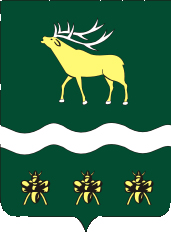 АДМИНИСТРАЦИЯЯКОВЛЕВСКОГО МУНИЦИПАЛЬНОГО РАЙОНАПРИМОРСКОГО КРАЯПОСТАНОВЛЕНИЕО внесении изменений в постановление Администрации Яковлевского муниципального района от 07.12.2018г. № 661-НПА «Об утверждении муниципальной программы «Развитие образования Яковлевского муниципального района» на 2019-2025 годы»Руководствуясь Федеральным законом от 06.10.2003г. № 131-ФЗ «Об общих принципах организации местного самоуправления в Российской Федерации», на основании Устава Яковлевского муниципального района Администрация Яковлевского муниципального района ПОСТАНОВЛЯЕТ:         1. Внести в муниципальную программу «Развитие образования Яковлевского муниципального района» на 2019-2025 годы» утвержденную постановлением Администрации Яковлевского муниципального района от 07.12.2018г. № 661-НПА (в редакции постановлений Администрации Яковлевского муниципального района  от 29.01.2019г.  № 32-НПА; от 22.02.2019г. № 70-НПА; от 29.03.2019г. № 118-НПА; от 27.05.2019г. № 207-НПА; от 19.06.2019г. № 241-НПА; от 23.09.2019г. № 386-НПА; от 27.11.2019г. № 515-НПА.) (далее – муниципальная  программа) следующие изменения:        1.1. Изложить Паспорт Муниципальной программы Яковлевского муниципального района «Развитие образования Яковлевского муниципального района» на 2019-2025 годы в новой редакции (Приложение № 1 к настоящему постановлению).         1.2. Изложить приложение № 3 к муниципальной программе в новой редакции (Приложение № 2 к настоящему постановлению).1.3. Изложить приложение № 4 к муниципальной программе в новой редакции (Приложение № 4 к настоящему постановлению).1.4. Изложить приложение № 5 к муниципальной программе в новой редакции (Приложение № 5 к настоящему постановлению).1.5. Изложить приложение № 6 к муниципальной программе в новой редакции (Приложение № 6 к настоящему постановлению).1.6. Изложить приложение № 7 к муниципальной программе в новой редакции (Приложение № 7 к настоящему постановлению).1.7. Изложить приложение № 8 к муниципальной программе в новой редакции (Приложение № 8 к настоящему постановлению).2. Руководителю аппарата Администрации Яковлевского муниципального района (Сомова) обеспечить публикацию настоящего постановления в газете «Сельский труженик» и разместить на официальном сайте Администрации Яковлевского муниципального района.3. Настоящее постановление вступает в силу со дня его официального опубликования.4. Контроль за исполнением настоящего постановления оставляю за собой.Глава района - глава АдминистрацииЯковлевского муниципального района 				          Н.В. ВязовикПриложение № 1 к постановлению Администрации Яковлевского муниципального района                                                                                          от 27.12.2019 г. № 573-НПАМУНИЦИПАЛЬНАЯ ПРОГРАММАЯКОВЛЕВСКОГО МУНИЦИПАЛЬНОГО РАЙОНА«РАЗВИТИЕ ОБРАЗОВАНИЯ ЯКОВЛЕВСКОГО МУНИЦИПАЛЬНОГО РАЙОНА» НА 2019 -2025 ГОДЫ( в ред. Постановлений Администрации Яковлевского муниципального района от  29.01.2019г. №32-НПА; от 22.02.2019г. №70- НПА; от 29.03.2019г.№ 118-НПА; от 27.05.2019г. № 207-НПА; от 19.06.2019г. №241-НПА; от 23.09.2019г. №386-НПА; от 27.11.2019г. №515-НПА.)ПАСПОРТМУНИЦИПАЛЬНОЙ ПРОГРАММЫ ЯКОВЛЕВСКОГОМУНИЦИПАЛЬНОГО РАЙОНА «РАЗВИТИЕ ОБРАЗОВАНИЯ ЯКОВЛЕВСКОГО МУНИЦИПАЛЬНОГО РАЙОНА» НА 2019-2025 ГОДЫПРИОРИТЕТЫ ГОСУДАРСТВЕННОЙ ПОЛИТИКИ В СФЕРЕ РЕАЛИЗАЦИИ МУНИЦИПАЛЬНОЙ ПРОГРАММЫ. ЦЕЛИ И ЗАДАЧИПрограмма разработана в целях определения приоритетных направлений развития образовательной системы Яковлевского муниципального района, решения задач социально ориентированного развития района средствами образования, с учетом приоритетов государственной политики в сфере образования, приоритетов департамента образования и науки Приморского края. Приоритеты государственной политики в сфере экономического развития, а также механизмы их достижения определены исходя из долгосрочных приоритетов, закрепленных в Конституции Российской Федерации, Посланиях Президента Российской Федерации Федеральному Собранию Российской Федерации, Концепции долгосрочного социально-экономического развития на период до 2020 года, утвержденной Распоряжением Правительства Российской Федерации от 17 ноября 2008 года № 1662-р, Указе Президента Российской Федерации от 7 мая 2012 года № 596 «О долгосрочной государственной экономической политике», а также Стратегии социально-экономического развития Приморского края до 2025 года, утвержденной Законом Приморского края от 20 октября 2008 года №324-КЗ, концепцией территориально-отраслевого развития Яковлевского муниципального района (Схема территориального планирования Яковлевского муниципального района Проектная документация 3 этап Пояснительная записка Концепция), Утвержденная решением Думы Яковлевского муниципального района от 30.07.2013г. № 896.Развитие образования Яковлевского муниципального района будет осуществляться через реализацию общенациональной идеологии и политики, направленной на успешную социализацию подрастающего поколения, развитие инновационной системы образования. Образование будет рассматриваться как одно из ведущих условий социально-экономического развития района, повышение общей культуры, социальной и личностной успешности его населения. Приоритетными направлениями на период до 2025 года в развитии дошкольного, общего, дополнительного образования детей будут являться следующие направления:В области дошкольного образования - решение проблемы доступности дошкольного образования для детей, ликвидация очереди на получение мест в дошкольных учреждениях через  развитие сети образовательных учреждений:реконструкция имеющихся в районе и нуждающихся в ремонте детских садов;использование базы учреждений дополнительного и общего образования для организации новых форм работы с дошкольниками;В сфере общего образования приоритетными будут следующие задачи:Развитие инновационного содержания общего образования с целью повышения качества подготовки выпускников школ к успешной сдаче ЕГЭ путем оснащения образовательных учреждений учебно-методическими комплексами естественнонаучного и технического направления с использованием современных технологий организации учебного процесса, в т.ч. информационно-коммуникационных технологий.Результатом данного процесса должно будет стать формирование нового качества образования, включающего, наряду с учебными результатами, результаты социализации и культурного развития личности, сформированность учебной деятельности школьников.Новым приоритетом в развитии системы образования Яковлевского муниципального района будет являться расширение сферы дополнительного образования детей на базе общеобразовательных учреждений. Ключевая задача развития дополнительного образования обучающихся будет направлена на разработку комплекса инновационных программ, обеспечивающих развитие мотивации к обучению и социальную ориентацию к различным профессиям. В развитии системы образования Яковлевского муниципального района сохранится ориентация образования всех уровней на формирование здорового и безопасного образа жизни учащихся. Планируется продолжение работы по созданию безопасной психологически комфортной, развивающей образовательной среды на всех уровнях системы образования как необходимого условия раскрытия потенциала и становления самостоятельной, творческой, инициативной личности. Планируется привлечение органов местного самоуправления по ликвидации в Яковлевском районе проблемы ветхих и аварийных помещений и зданий, будет осуществляться приведение их в соответствие с требованиями санитарно-гигиенических норм и правил новых федеральных образовательных стандартов.Педагогические коллективы должны будут разработать и реализовать новые образовательные программы, способствующие формированию основ безопасности жизнедеятельности детей и профилактики асоциальных явлений, должны освоить методы осуществления индивидуального подхода к каждому ученику, минимизирующего риски для его здоровья в процессе обучения.Деятельность образовательных учреждений и педагогических коллективов должна быть направлена также на выявление и поддержку детей, требующих особого внимания: одаренных и талантливых детей, а также детей с ограниченными возможностями здоровья и детей-инвалидов.В районе будет продолжена работа по повышению степени надежности, объективности и информационной открытости оценки качества образования на основе совершенствования правовых и организационных механизмов итоговой (ОГЭ, ЕГЭ) и текущей аттестации учащихся, введения электронных инструментов для информирования семей и оценивания обучающихся: дневников, журналов, электронного документооборота.Одним из главных приоритетов станет возвращение престижа педагогической профессии: повышение статуса, государственного и общественного признания педагогических работников в районе, улучшение условий их труда, личностного, профессионального и культурного развития, проживания, материального обеспечения.Перечисленные приоритеты развития образования Яковлевского муниципального района определили содержание стоящих перед ним целей и задач.Целью Муниципальной программы является удовлетворение потребностей населения Яковлевского Муниципального района в получении доступного и качественного образования всех ступеней для детей и молодежи, соответствующего требованиям инновационного  социально ориентированного развития Яковлевского района.Задачами  Муниципальной программы являются:- достижение  качества  образования,   соответствующего государственным  современным стандартам;- модернизация общего и дошкольного образования, как института социального развития; - создание условий для успешной и эффективной самореализации детей и молодежи;II. СВЕДЕНИЯ ОБ ИНДИКАТОРАХ И НЕПОСРЕДСТВЕННЫХ РЕЗУЛЬТАТАХ РЕАЛИЗАЦИИ МУНИЦИПАЛЬНОЙ ПРОГРАММЫПоказатели Муниципальной программы соответствуют ее приоритетам, целям и задачам.Перечень показателей Муниципальной программы носит открытый характер и предусматривает возможность корректировки.Целевыми индикаторами и показателями Муниципальной программы являются:- обеспеченность детей дошкольного возраста местами в Муниципальных бюджетных дошкольных образовательных учреждениях;- повышение качества общего образования на территории Яковлевского муниципального района;- удельный вес численности высококвалифицированных педагогических  работников  в общей численности квалифицированных педагогических работников в районе в сфере образования. Плановые значения показателей муниципальной программы, характеризующих эффективность реализации мероприятий муниципальной программы и подпрограмм, приведены в приложении № 1 к настоящей Муниципальной программе.III. ПЕРЕЧЕНЬ МЕРОПРИЯТИЙ МУНИЦИПАЛЬНОЙ ПРОГРАММЫИ ПЛАН ИХ РЕАЛИЗАЦИИПеречень мероприятий муниципальной программы и план их реализации приведены в приложении № 2 к настоящей Муниципальной программе.IV. МЕХАНИЗМ РЕАЛИЗАЦИИ МУНИЦИПАЛЬНОЙ ПРОГРАММЫМеханизм реализации Муниципальной программы направлен на эффективное планирование основных мероприятий, координацию действий участников Муниципальной программы, обеспечение контроля исполнения программных мероприятий, проведение мониторинга состояния работ по выполнению Муниципальной программы, выработку решений при возникновении отклонения хода работ от плана мероприятий Муниципальной программы.Муниципальным заказчиком по исполнению мероприятий Муниципальной программы является Администрация Яковлевского муниципального района (далее – муниципальный заказчик).Управление Программой осуществляется ответственным исполнителем МКУ «ЦО и СО», соисполнитель отдел образования Администрации Яковлевского муниципального района.			Механизм реализации Муниципальной программы основан на предоставлении субсидий бюджетным учреждениям на возмещение на выполнение муниципальных заданий, на предоставлении субсидий бюджетным учреждениям на иные цели. Реализация Муниципальной программы возможна с привлечением средств  краевого бюджета, выделяемых муниципальным образованиям в форме субсидий на условиях, предусмотренных в рамках краевой целевой программы соответствующей направленности. Реализация Муниципальной программы осуществляется путем размещения заказов на поставку товаров, выполнение работ, оказание услуг в соответствии с Федеральным законом при привлечении сторонних организаций на основе договоров.Ответственный исполнитель Муниципальной программы – МКУ «Центр обеспечения и сопровождения образования» Яковлевского муниципального района (МКУ «ЦО и СО»):Представляет в установленные сроки содержательный и финансовый отчет о реализации мероприятий Муниципальной программы.Вносит на рассмотрение предложения по эффективности реализации и корректировке Муниципальной программы.МКУ «ЦО и СО» совместно с директорами образовательных учреждений и учреждения дополнительного образования детей осуществляет корректировку сроков реализации этапов Муниципальной программы, вносит главе администрации предложения о перераспределении ресурсов внутри Муниципальной программы.Для обеспечения мониторинга и анализа хода реализации Муниципальной Программы МКУ «ЦО и СО» ежеквартально, не позднее 10 числа месяца, следующего за отчетным,  направляет в отдел экономического развития администрации Яковлевского муниципального района  отчет о ходе выполнения программных мероприятий.Кроме того, МКУ «ЦО и СО» ежегодно до 10 февраля представляет в отдел экономического развития администрации Яковлевского муниципального района доклад о ходе работ по реализации Муниципальной программы. Доклад должен содержать:	-общий объем фактически произведенных расходов, в том числе по источникам финансирования;	-перечень завершенных в течение года мероприятий по Муниципальной программе;	-перечень мероприятий по Муниципальной программе, не завершенных в течение года;	-оценку целевых индикаторов эффективности Муниципальной программы, динамику фактически достигнутых значений целевых индикаторов Муниципальной программы;	-предложения о внесении изменений в Муниципальную программу (без изменения целей и задач, а также без снижения результатов, которые должны быть получены в ходе выполнения Муниципальной программы);	-предложения о сокращении, начиная с очередного финансового года бюджетных ассигнований на реализацию Муниципальной программы или о досрочном прекращении ее реализации.При завершении реализации Муниципальной программы МКУ «ЦО и СО»  направляет подробную информацию об итогах ее реализации, в том числе о достижении утвержденных в Муниципальной программе показателей эффективности, в отдел экономического развития администрации Яковлевского муниципального района. В случае не достижения утвержденных показателей эффективности Муниципальной программы МКУ «ЦО и СО» указывают причины соответствующих отклонений.V. ПРОГНОЗ СВОДНЫХ ПОКАЗАТЕЛЕЙ МУНИЦИПАЛЬНЫХ ЗАДАНИЙНА ОКАЗАНИЕ МУНИЦИПАЛЬНЫХ УСЛУГ (РАБОТ) МУНИЦИПАЛЬНЫМИ УЧРЕЖДЕНИЯМИ В РАМКАХ МУНИЦИПАЛЬНОЙ ПРОГРАММЫПрогноз сводных показателей муниципальных заданий на оказание муниципальных услуг (работ) муниципальными учреждениями по муниципальной программе приведен в приложении № 3 к настоящей Муниципальной программе.VI. РЕСУРСНОЕ ОБЕСПЕЧЕНИЕ РЕАЛИЗАЦИИ МУНИЦИПАЛЬНОЙ ПРОГРАММЫИнформация о ресурсном обеспечении реализации муниципальной программы за счет средств бюджета Яковлевского муниципального района с расшифровкой по подпрограммам, отдельным мероприятиям, а также по годам реализации муниципальной программы приведена в приложении № 4 к настоящей Муниципальной программе.Информация о прогнозной оценке расходов на реализацию муниципальной программы за счет всех источников приведена в приложении № 5 к настоящей Муниципальной программе.Приложение № 6к Постановлению Администрации Яковлевского муниципального районаот 27.12.2019 г. № 573-НПАПриложение № 6                                                                                                                                                                                                                                                                                                                                                                                                                       к Муниципальной программе                                                                                                                                                                                                                                                                                                                                                                                                                                                                                                                                                                                                                                                                                                                                                                                         Яковлевского муниципального района                                                                                                                                                                                                                                                                                                                                                                     "Развитие образования                                                                                                                                                                                                                                                                                                                                                                                                                                                                                                                                                                                                                                                                                                                                                                                                                                                                                                                                                                                                                                                                                                                                                                                   Яковлевского муниципального района"                                                                                                                                                                                                                                                                                                                                                                                                                           на 2019-2025 годы,                                                                                                                                                                                                                                                                                                                                                                                      утвержденной постановлением Администрации                                                                                                                                                                                                                                                                                                                                                                                                                                                                                                                                                                                                                                                                                                                                                                                                                                                                                                                                                                                                                                                                                                                                                                                                                                                              Яковлевского муниципального района                                                                                                           от 07.12.2018 № 661 - НПА                                                                                                                                                                                                                                                                                                                                                                   МУНИЦИПАЛЬНАЯ ПРОГРАММАЯКОВЛЕВСКОГО МУНИЦИПАЛЬНОГО РАЙОНА«РАЗВИТИЕ ОБРАЗОВАНИЯ ЯКОВЛЕВСКОГО МУНИЦИПАЛЬНОГО РАЙОНА» НА 2019 -2025 ГОДЫ( в ред. Постановлений Администрации Яковлевского муниципального района от  29.01.2019г. №32-НПА; от 22.02.2019г. №70- НПА; от 29.03.2019г.№ 118-НПА; от 27.05.2019г. № 207-НПА; от 19.06.2019г. №241-НПА; от 23.09.2019г. №386-НПА; от 27.11.2019г. № 515-НПА.)ПАСПОРТ ПОДПРОГРАММЫ № 1«РАЗВИТИЕ СИСТЕМЫ ДОШКОЛЬНОГО ОБРАЗОВАНИЯ» НА  2019-2025 ГОДЫПриложение № 7к Постановлению                                                                  Администрации Яковлевского  муниципального района	 от 27.12.2019 г. № 573-НПАПриложение № 7                                                                                                                                                                                                                                                                                                                                                                                                                       к Муниципальной программе                                                                                                                                                                                                                                                                                                                                                                                                                                                                                                                                                                                                                                                                                                                                                                                         Яковлевского муниципального района                                                                                                                                                                                                                                                                                                                                                                     "Развитие образования                                                                                                                                                                                                                                                                                                                                                                                                                                                                                                                                                                                                                                                                                                                                                                                                                                                                                                                                                                                                                                                                                                                                                                                   Яковлевского муниципального района"                                                                                                                                                                                                                                                                                                                                                                                                                           на 2019-2025 годы,                                                                                                                                                                                                                                                                                                                                                                                      утвержденной постановлением Администрации                                                                                                                                                                                                                                                                                                                                                                                                                                                                                                                                                                                                                                                                                                                                                                                                                                                                                                                                                                                                                                                                                                                                                                                                                                                              Яковлевского муниципального района                                                                                                     от  07.12.2018 г. №  661 - НПАМУНИЦИПАЛЬНАЯ ПРОГРАММАЯКОВЛЕВСКОГО МУНИЦИПАЛЬНОГО РАЙОНА«РАЗВИТИЕ ОБРАЗОВАНИЯ ЯКОВЛЕВСКОГО МУНИЦИПАЛЬНОГО РАЙОНА» НА 2019 -2025 ГОДЫ( в ред. Постановлений Администрации Яковлевского муниципального района от  29.01.2019г. №32-НПА; от 22.02.2019г. №70- НПА; от 29.03.2019г.№ 118-НПА; от 27.05.2019г. № 207-НПА; от 19.06.2019г. №241-НПА; от 23.09.2019г. №386-НПА; от 27.11.2019г. №515-НПА.)ПАСПОРТПОДПРОГРАММЫ № 2«РАЗВИТИЕ СИСТЕМЫ ОБЩЕГО ОБРАЗОВАНИЯ» НА 2019-2025 ГОДЫ  Приложение № 8к Постановлению Администрации Яковлевского муниципального районаот 27.12.2019 г. № 573-НПАПриложение № 8                                                                                                                                                                                                                                                                                                                                                                                                                       к Муниципальной программе                                                                                                                                                                                                                                                                                                                                                                                                                                                                                                                                                                                                                                                                                                                                                                                         Яковлевского муниципального района                                                                                                                                                                                                                                                                                                                                                                     "Развитие образования                                                                                                                                                                                                                                                                                                                                                                                                                                                                                                                                                                                                                                                                                                                                                                                                                                                                                                                                                                                                                                                                                                                                                                                   Яковлевского муниципального района"                                                                                                                                                                                                                                                                                                                                                                                                                           на 2019-2025 годы,                                                                                                                                                                                                                                                                                                                                                                                      утвержденной постановлением Администрации                                                                                                                                                                                                                                                                                                                                                                                                                                                                                                                                                                                                                                                                                                                                                                                                                                                                                                                                                                                                                                                                                                                                                                                                                                                              Яковлевского муниципального района                                                                                                       от 07.12.2018 г. № 661 - НПА                                                                                                                                                                                                                                                                                                                                                                    МУНИЦИПАЛЬНАЯ ПРОГРАММАЯКОВЛЕВСКОГО МУНИЦИПАЛЬНОГО РАЙОНА«РАЗВИТИЕ ОБРАЗОВАНИЯ ЯКОВЛЕВСКОГО МУНИЦИПАЛЬНОГО РАЙОНА» НА 2019 -2025 ГОДЫ( в ред. Постановлений Администрации Яковлевского муниципального района от  29.01.2019г. №32-НПА; от 22.02.2019г. №70- НПА; от 29.03.2019г.№ 118-НПА; от 27.05.2019г. № 207-НПА; от 19.06.2019г. №241-НПА; от 23.09.2019г. №386-НПА; от 27.11.2019г. № 515-НПА.)ПАСПОРТПОДПРОГРАММЫ № 3«РАЗВИТИЕ СИСТЕМЫ ДОПОЛНИТЕЛЬНОГО ОБРАЗОВАНИЯ, ОТДЫХА, ОЗДОРОВЛЕНИЯ И ЗАНЯТОСТИ ДЕТЕЙ И ПОДРОСТКОВ» НА  2019-2025 ГОДЫот    27.12.2019с. Яковлевка№573-НПАОтветственный исполнитель программыМуниципальное казенное учреждение «Центр обеспечения и сопровождения образования» Яковлевского муниципального района (далее - МКУ «ЦО и СО»)Соисполнители программыОтдел образования Администрации Яковлевского муниципального районаСтруктура программыПодпрограмма №1. «Развитие системы  дошкольного образования» на 2019-2025 годы (приложение № 6 к Муниципальной программе Яковлевского муниципального района «Развитие образования Яковлевского муниципального района» на 2019 - 2025 годы (далее - Муниципальная программа);Подпрограмма №2. «Развитие системы общего образования» на 2019-2025 годы (приложение № 7 к Муниципальной программе).Подпрограмма №3. «Развитие системы дополнительного образования, отдыха, оздоровления и занятости детей и подростков» на 2019-2025 годы (приложение № 8 к Муниципальной программе.Отдельное мероприятие:«Мероприятия по руководству и управлению в сфере образования и сопровождения образовательного процесса».Цели программыУдовлетворение потребностей населения Яковлевского района в получении доступного и качественного образования всех ступеней для детей и молодежи, соответствующего требованиям инновационного социально ориентированного развития Яковлевского муниципального района.Задачи программыДостижение качества образования, соответствующего государственным современным стандартам; модернизация общего и дошкольного образования как  института социального развития; создание условий для успешной и эффективной самореализации детей и молодежи.Сроки реализации программы2019-2025 годыОбъемы бюджетных ассигнований программы (с расшифровкой по годам и источникам финансирования)Общий объем финансирования в 2019-2025 годах составит  2 041 585 914,07 рублей, в том числе:2019 год -  318 722 700,07 рублей;2020 год – 286 143 869,00 рублей;2021 год – 287 143 869,00 рублей;2022 год – 285 893 869,00 рублей;2023 год – 286 893 869,00 рублей;2024 год – 287 893 869,00 рублей;2025 год – 288 893 869,00 рублей.в том числе объем финансирования, запланированный в муниципальном бюджете,  составит  662 178 448,98 рублей, в том числе:2019 год – 101 178 448,98 рублей;2020 год – 91 000 000,00   рублей;2021 год – 92 000 000,00   рублей;2022 год – 93 000 000,00   рублей;2023 год – 94 000 000,00   рублей2024 год – 95 000 000,00   рублей;2025 год – 96 000 000,00   рублей.в том числе прогнозная оценка объемов финансирования реализации Муниципальной программы за счет средств Государственной программы Приморского края «Развитие образования Приморского края» на 2019-2025 годы, утвержденной Постановлением Администрации Приморского края от 07.12.2012г. № 395-па (субвенции из краевого бюджета): 1 379 407 465,09 рублей, в том числе:2019 год – 217 544 251,09 рублей;2020 год – 195 143 869,00 рублей;2021 год – 195 143 869,00 рублей;2022 год – 192 893 869,00 рублей;2023 год – 192 893 869,00 рублей;2024 год – 192 893 869,00 рублей;2025 год – 192 893 869,00 рублей.Индикаторы достижения целиВ результате реализации Муниципальной программы доля детей в возрасте от 2 месяцев до 7 лет, получающих дошкольное образование в Муниципальных бюджетных дошкольных образовательных учреждениях Яковлевского Муниципального района, от общего числа детей по району, увеличится до 70 %;  повысится качество  общего образования до 36,70%; удельный вес численности высококвалифицированных педагогических работников в общей численности квалифицированных педагогических работников в районе в сфере образования увеличится до 71,7%. Приложение № 2 
к Постановлению 
Администрации Яковлевского муниципального районаПриложение № 2 
к Постановлению 
Администрации Яковлевского муниципального районаПриложение № 2 
к Постановлению 
Администрации Яковлевского муниципального районаПриложение № 2 
к Постановлению 
Администрации Яковлевского муниципального районаПриложение № 2 
к Постановлению 
Администрации Яковлевского муниципального районаПриложение № 2 
к Постановлению 
Администрации Яковлевского муниципального районаПриложение № 2 
к Постановлению 
Администрации Яковлевского муниципального районаПриложение № 2 
к Постановлению 
Администрации Яковлевского муниципального районаПриложение № 2 
к Постановлению 
Администрации Яковлевского муниципального районаПриложение № 2 
к Постановлению 
Администрации Яковлевского муниципального районаПриложение № 2 
к Постановлению 
Администрации Яковлевского муниципального районаПриложение № 2 
к Постановлению 
Администрации Яковлевского муниципального районаПриложение № 2 
к Постановлению 
Администрации Яковлевского муниципального районаПриложение № 2 
к Постановлению 
Администрации Яковлевского муниципального районаПриложение № 2 
к Постановлению 
Администрации Яковлевского муниципального районаПриложение № 2 
к Постановлению 
Администрации Яковлевского муниципального районаот 27.12.2019 г. № 573-НПАот 27.12.2019 г. № 573-НПАот 27.12.2019 г. № 573-НПАот 27.12.2019 г. № 573-НПАПриложение № 3    
к Муниципальной программе                                                                                                                                                                                                                                                                                                                                                                                                                      Яковлевского муниципального района 
"Развитие образования                                                                                                                                                                                                                                                                                                                                                                     Яковлевского муниципального района"                                                                                                                                                                                                                                                                                                                                                                                                                           на 2019-2025 годы,  
утвержденной постановлением Администрации                                                                                                                                                                                                                                                                                                                                                                                    Яковлевского муниципального района
от_07.12.2018 г._ №  661 - НПА  
                                                                                                                                 Приложение № 3    
к Муниципальной программе                                                                                                                                                                                                                                                                                                                                                                                                                      Яковлевского муниципального района 
"Развитие образования                                                                                                                                                                                                                                                                                                                                                                     Яковлевского муниципального района"                                                                                                                                                                                                                                                                                                                                                                                                                           на 2019-2025 годы,  
утвержденной постановлением Администрации                                                                                                                                                                                                                                                                                                                                                                                    Яковлевского муниципального района
от_07.12.2018 г._ №  661 - НПА  
                                                                                                                                 Приложение № 3    
к Муниципальной программе                                                                                                                                                                                                                                                                                                                                                                                                                      Яковлевского муниципального района 
"Развитие образования                                                                                                                                                                                                                                                                                                                                                                     Яковлевского муниципального района"                                                                                                                                                                                                                                                                                                                                                                                                                           на 2019-2025 годы,  
утвержденной постановлением Администрации                                                                                                                                                                                                                                                                                                                                                                                    Яковлевского муниципального района
от_07.12.2018 г._ №  661 - НПА  
                                                                                                                                 Приложение № 3    
к Муниципальной программе                                                                                                                                                                                                                                                                                                                                                                                                                      Яковлевского муниципального района 
"Развитие образования                                                                                                                                                                                                                                                                                                                                                                     Яковлевского муниципального района"                                                                                                                                                                                                                                                                                                                                                                                                                           на 2019-2025 годы,  
утвержденной постановлением Администрации                                                                                                                                                                                                                                                                                                                                                                                    Яковлевского муниципального района
от_07.12.2018 г._ №  661 - НПА  
                                                                                                                                 Приложение № 3    
к Муниципальной программе                                                                                                                                                                                                                                                                                                                                                                                                                      Яковлевского муниципального района 
"Развитие образования                                                                                                                                                                                                                                                                                                                                                                     Яковлевского муниципального района"                                                                                                                                                                                                                                                                                                                                                                                                                           на 2019-2025 годы,  
утвержденной постановлением Администрации                                                                                                                                                                                                                                                                                                                                                                                    Яковлевского муниципального района
от_07.12.2018 г._ №  661 - НПА  
                                                                                                                                 Приложение № 3    
к Муниципальной программе                                                                                                                                                                                                                                                                                                                                                                                                                      Яковлевского муниципального района 
"Развитие образования                                                                                                                                                                                                                                                                                                                                                                     Яковлевского муниципального района"                                                                                                                                                                                                                                                                                                                                                                                                                           на 2019-2025 годы,  
утвержденной постановлением Администрации                                                                                                                                                                                                                                                                                                                                                                                    Яковлевского муниципального района
от_07.12.2018 г._ №  661 - НПА  
                                                                                                                                 Приложение № 3    
к Муниципальной программе                                                                                                                                                                                                                                                                                                                                                                                                                      Яковлевского муниципального района 
"Развитие образования                                                                                                                                                                                                                                                                                                                                                                     Яковлевского муниципального района"                                                                                                                                                                                                                                                                                                                                                                                                                           на 2019-2025 годы,  
утвержденной постановлением Администрации                                                                                                                                                                                                                                                                                                                                                                                    Яковлевского муниципального района
от_07.12.2018 г._ №  661 - НПА  
                                                                                                                                 Приложение № 3    
к Муниципальной программе                                                                                                                                                                                                                                                                                                                                                                                                                      Яковлевского муниципального района 
"Развитие образования                                                                                                                                                                                                                                                                                                                                                                     Яковлевского муниципального района"                                                                                                                                                                                                                                                                                                                                                                                                                           на 2019-2025 годы,  
утвержденной постановлением Администрации                                                                                                                                                                                                                                                                                                                                                                                    Яковлевского муниципального района
от_07.12.2018 г._ №  661 - НПА  
                                                                                                                                 Приложение № 3    
к Муниципальной программе                                                                                                                                                                                                                                                                                                                                                                                                                      Яковлевского муниципального района 
"Развитие образования                                                                                                                                                                                                                                                                                                                                                                     Яковлевского муниципального района"                                                                                                                                                                                                                                                                                                                                                                                                                           на 2019-2025 годы,  
утвержденной постановлением Администрации                                                                                                                                                                                                                                                                                                                                                                                    Яковлевского муниципального района
от_07.12.2018 г._ №  661 - НПА  
                                                                                                                                 Приложение № 3    
к Муниципальной программе                                                                                                                                                                                                                                                                                                                                                                                                                      Яковлевского муниципального района 
"Развитие образования                                                                                                                                                                                                                                                                                                                                                                     Яковлевского муниципального района"                                                                                                                                                                                                                                                                                                                                                                                                                           на 2019-2025 годы,  
утвержденной постановлением Администрации                                                                                                                                                                                                                                                                                                                                                                                    Яковлевского муниципального района
от_07.12.2018 г._ №  661 - НПА  
                                                                                                                                 Приложение № 3    
к Муниципальной программе                                                                                                                                                                                                                                                                                                                                                                                                                      Яковлевского муниципального района 
"Развитие образования                                                                                                                                                                                                                                                                                                                                                                     Яковлевского муниципального района"                                                                                                                                                                                                                                                                                                                                                                                                                           на 2019-2025 годы,  
утвержденной постановлением Администрации                                                                                                                                                                                                                                                                                                                                                                                    Яковлевского муниципального района
от_07.12.2018 г._ №  661 - НПА  
                                                                                                                                 Приложение № 3    
к Муниципальной программе                                                                                                                                                                                                                                                                                                                                                                                                                      Яковлевского муниципального района 
"Развитие образования                                                                                                                                                                                                                                                                                                                                                                     Яковлевского муниципального района"                                                                                                                                                                                                                                                                                                                                                                                                                           на 2019-2025 годы,  
утвержденной постановлением Администрации                                                                                                                                                                                                                                                                                                                                                                                    Яковлевского муниципального района
от_07.12.2018 г._ №  661 - НПА  
                                                                                                                                 Приложение № 3    
к Муниципальной программе                                                                                                                                                                                                                                                                                                                                                                                                                      Яковлевского муниципального района 
"Развитие образования                                                                                                                                                                                                                                                                                                                                                                     Яковлевского муниципального района"                                                                                                                                                                                                                                                                                                                                                                                                                           на 2019-2025 годы,  
утвержденной постановлением Администрации                                                                                                                                                                                                                                                                                                                                                                                    Яковлевского муниципального района
от_07.12.2018 г._ №  661 - НПА  
                                                                                                                                 Приложение № 3    
к Муниципальной программе                                                                                                                                                                                                                                                                                                                                                                                                                      Яковлевского муниципального района 
"Развитие образования                                                                                                                                                                                                                                                                                                                                                                     Яковлевского муниципального района"                                                                                                                                                                                                                                                                                                                                                                                                                           на 2019-2025 годы,  
утвержденной постановлением Администрации                                                                                                                                                                                                                                                                                                                                                                                    Яковлевского муниципального района
от_07.12.2018 г._ №  661 - НПА  
                                                                                                                                 Приложение № 3    
к Муниципальной программе                                                                                                                                                                                                                                                                                                                                                                                                                      Яковлевского муниципального района 
"Развитие образования                                                                                                                                                                                                                                                                                                                                                                     Яковлевского муниципального района"                                                                                                                                                                                                                                                                                                                                                                                                                           на 2019-2025 годы,  
утвержденной постановлением Администрации                                                                                                                                                                                                                                                                                                                                                                                    Яковлевского муниципального района
от_07.12.2018 г._ №  661 - НПА  
                                                                                                                                 Приложение № 3    
к Муниципальной программе                                                                                                                                                                                                                                                                                                                                                                                                                      Яковлевского муниципального района 
"Развитие образования                                                                                                                                                                                                                                                                                                                                                                     Яковлевского муниципального района"                                                                                                                                                                                                                                                                                                                                                                                                                           на 2019-2025 годы,  
утвержденной постановлением Администрации                                                                                                                                                                                                                                                                                                                                                                                    Яковлевского муниципального района
от_07.12.2018 г._ №  661 - НПА  
                                                                                                                                 Приложение № 3    
к Муниципальной программе                                                                                                                                                                                                                                                                                                                                                                                                                      Яковлевского муниципального района 
"Развитие образования                                                                                                                                                                                                                                                                                                                                                                     Яковлевского муниципального района"                                                                                                                                                                                                                                                                                                                                                                                                                           на 2019-2025 годы,  
утвержденной постановлением Администрации                                                                                                                                                                                                                                                                                                                                                                                    Яковлевского муниципального района
от_07.12.2018 г._ №  661 - НПА  
                                                                                                                                 Приложение № 3    
к Муниципальной программе                                                                                                                                                                                                                                                                                                                                                                                                                      Яковлевского муниципального района 
"Развитие образования                                                                                                                                                                                                                                                                                                                                                                     Яковлевского муниципального района"                                                                                                                                                                                                                                                                                                                                                                                                                           на 2019-2025 годы,  
утвержденной постановлением Администрации                                                                                                                                                                                                                                                                                                                                                                                    Яковлевского муниципального района
от_07.12.2018 г._ №  661 - НПА  
                                                                                                                                 Приложение № 3    
к Муниципальной программе                                                                                                                                                                                                                                                                                                                                                                                                                      Яковлевского муниципального района 
"Развитие образования                                                                                                                                                                                                                                                                                                                                                                     Яковлевского муниципального района"                                                                                                                                                                                                                                                                                                                                                                                                                           на 2019-2025 годы,  
утвержденной постановлением Администрации                                                                                                                                                                                                                                                                                                                                                                                    Яковлевского муниципального района
от_07.12.2018 г._ №  661 - НПА  
                                                                                                                                 Приложение № 3    
к Муниципальной программе                                                                                                                                                                                                                                                                                                                                                                                                                      Яковлевского муниципального района 
"Развитие образования                                                                                                                                                                                                                                                                                                                                                                     Яковлевского муниципального района"                                                                                                                                                                                                                                                                                                                                                                                                                           на 2019-2025 годы,  
утвержденной постановлением Администрации                                                                                                                                                                                                                                                                                                                                                                                    Яковлевского муниципального района
от_07.12.2018 г._ №  661 - НПА  
                                                                                                                                 Приложение № 3    
к Муниципальной программе                                                                                                                                                                                                                                                                                                                                                                                                                      Яковлевского муниципального района 
"Развитие образования                                                                                                                                                                                                                                                                                                                                                                     Яковлевского муниципального района"                                                                                                                                                                                                                                                                                                                                                                                                                           на 2019-2025 годы,  
утвержденной постановлением Администрации                                                                                                                                                                                                                                                                                                                                                                                    Яковлевского муниципального района
от_07.12.2018 г._ №  661 - НПА  
                                                                                                                                 Приложение № 3    
к Муниципальной программе                                                                                                                                                                                                                                                                                                                                                                                                                      Яковлевского муниципального района 
"Развитие образования                                                                                                                                                                                                                                                                                                                                                                     Яковлевского муниципального района"                                                                                                                                                                                                                                                                                                                                                                                                                           на 2019-2025 годы,  
утвержденной постановлением Администрации                                                                                                                                                                                                                                                                                                                                                                                    Яковлевского муниципального района
от_07.12.2018 г._ №  661 - НПА  
                                                                                                                                 Приложение № 3    
к Муниципальной программе                                                                                                                                                                                                                                                                                                                                                                                                                      Яковлевского муниципального района 
"Развитие образования                                                                                                                                                                                                                                                                                                                                                                     Яковлевского муниципального района"                                                                                                                                                                                                                                                                                                                                                                                                                           на 2019-2025 годы,  
утвержденной постановлением Администрации                                                                                                                                                                                                                                                                                                                                                                                    Яковлевского муниципального района
от_07.12.2018 г._ №  661 - НПА  
                                                                                                                                 Приложение № 3    
к Муниципальной программе                                                                                                                                                                                                                                                                                                                                                                                                                      Яковлевского муниципального района 
"Развитие образования                                                                                                                                                                                                                                                                                                                                                                     Яковлевского муниципального района"                                                                                                                                                                                                                                                                                                                                                                                                                           на 2019-2025 годы,  
утвержденной постановлением Администрации                                                                                                                                                                                                                                                                                                                                                                                    Яковлевского муниципального района
от_07.12.2018 г._ №  661 - НПА  
                                                                                                                                 Приложение № 3    
к Муниципальной программе                                                                                                                                                                                                                                                                                                                                                                                                                      Яковлевского муниципального района 
"Развитие образования                                                                                                                                                                                                                                                                                                                                                                     Яковлевского муниципального района"                                                                                                                                                                                                                                                                                                                                                                                                                           на 2019-2025 годы,  
утвержденной постановлением Администрации                                                                                                                                                                                                                                                                                                                                                                                    Яковлевского муниципального района
от_07.12.2018 г._ №  661 - НПА  
                                                                                                                                 Приложение № 3    
к Муниципальной программе                                                                                                                                                                                                                                                                                                                                                                                                                      Яковлевского муниципального района 
"Развитие образования                                                                                                                                                                                                                                                                                                                                                                     Яковлевского муниципального района"                                                                                                                                                                                                                                                                                                                                                                                                                           на 2019-2025 годы,  
утвержденной постановлением Администрации                                                                                                                                                                                                                                                                                                                                                                                    Яковлевского муниципального района
от_07.12.2018 г._ №  661 - НПА  
                                                                                                                                 Приложение № 3    
к Муниципальной программе                                                                                                                                                                                                                                                                                                                                                                                                                      Яковлевского муниципального района 
"Развитие образования                                                                                                                                                                                                                                                                                                                                                                     Яковлевского муниципального района"                                                                                                                                                                                                                                                                                                                                                                                                                           на 2019-2025 годы,  
утвержденной постановлением Администрации                                                                                                                                                                                                                                                                                                                                                                                    Яковлевского муниципального района
от_07.12.2018 г._ №  661 - НПА  
                                                                                                                                 Приложение № 3    
к Муниципальной программе                                                                                                                                                                                                                                                                                                                                                                                                                      Яковлевского муниципального района 
"Развитие образования                                                                                                                                                                                                                                                                                                                                                                     Яковлевского муниципального района"                                                                                                                                                                                                                                                                                                                                                                                                                           на 2019-2025 годы,  
утвержденной постановлением Администрации                                                                                                                                                                                                                                                                                                                                                                                    Яковлевского муниципального района
от_07.12.2018 г._ №  661 - НПА  
                                                                                                                                 Приложение № 3    
к Муниципальной программе                                                                                                                                                                                                                                                                                                                                                                                                                      Яковлевского муниципального района 
"Развитие образования                                                                                                                                                                                                                                                                                                                                                                     Яковлевского муниципального района"                                                                                                                                                                                                                                                                                                                                                                                                                           на 2019-2025 годы,  
утвержденной постановлением Администрации                                                                                                                                                                                                                                                                                                                                                                                    Яковлевского муниципального района
от_07.12.2018 г._ №  661 - НПА  
                                                                                                                                 Приложение № 3    
к Муниципальной программе                                                                                                                                                                                                                                                                                                                                                                                                                      Яковлевского муниципального района 
"Развитие образования                                                                                                                                                                                                                                                                                                                                                                     Яковлевского муниципального района"                                                                                                                                                                                                                                                                                                                                                                                                                           на 2019-2025 годы,  
утвержденной постановлением Администрации                                                                                                                                                                                                                                                                                                                                                                                    Яковлевского муниципального района
от_07.12.2018 г._ №  661 - НПА  
                                                                                                                                 Приложение № 3    
к Муниципальной программе                                                                                                                                                                                                                                                                                                                                                                                                                      Яковлевского муниципального района 
"Развитие образования                                                                                                                                                                                                                                                                                                                                                                     Яковлевского муниципального района"                                                                                                                                                                                                                                                                                                                                                                                                                           на 2019-2025 годы,  
утвержденной постановлением Администрации                                                                                                                                                                                                                                                                                                                                                                                    Яковлевского муниципального района
от_07.12.2018 г._ №  661 - НПА  
                                                                                                                                 Приложение № 3    
к Муниципальной программе                                                                                                                                                                                                                                                                                                                                                                                                                      Яковлевского муниципального района 
"Развитие образования                                                                                                                                                                                                                                                                                                                                                                     Яковлевского муниципального района"                                                                                                                                                                                                                                                                                                                                                                                                                           на 2019-2025 годы,  
утвержденной постановлением Администрации                                                                                                                                                                                                                                                                                                                                                                                    Яковлевского муниципального района
от_07.12.2018 г._ №  661 - НПА  
                                                                                                                                 Приложение № 3    
к Муниципальной программе                                                                                                                                                                                                                                                                                                                                                                                                                      Яковлевского муниципального района 
"Развитие образования                                                                                                                                                                                                                                                                                                                                                                     Яковлевского муниципального района"                                                                                                                                                                                                                                                                                                                                                                                                                           на 2019-2025 годы,  
утвержденной постановлением Администрации                                                                                                                                                                                                                                                                                                                                                                                    Яковлевского муниципального района
от_07.12.2018 г._ №  661 - НПА  
                                                                                                                                 Приложение № 3    
к Муниципальной программе                                                                                                                                                                                                                                                                                                                                                                                                                      Яковлевского муниципального района 
"Развитие образования                                                                                                                                                                                                                                                                                                                                                                     Яковлевского муниципального района"                                                                                                                                                                                                                                                                                                                                                                                                                           на 2019-2025 годы,  
утвержденной постановлением Администрации                                                                                                                                                                                                                                                                                                                                                                                    Яковлевского муниципального района
от_07.12.2018 г._ №  661 - НПА  
                                                                                                                                 Приложение № 3    
к Муниципальной программе                                                                                                                                                                                                                                                                                                                                                                                                                      Яковлевского муниципального района 
"Развитие образования                                                                                                                                                                                                                                                                                                                                                                     Яковлевского муниципального района"                                                                                                                                                                                                                                                                                                                                                                                                                           на 2019-2025 годы,  
утвержденной постановлением Администрации                                                                                                                                                                                                                                                                                                                                                                                    Яковлевского муниципального района
от_07.12.2018 г._ №  661 - НПА  
                                                                                                                                 Приложение № 3    
к Муниципальной программе                                                                                                                                                                                                                                                                                                                                                                                                                      Яковлевского муниципального района 
"Развитие образования                                                                                                                                                                                                                                                                                                                                                                     Яковлевского муниципального района"                                                                                                                                                                                                                                                                                                                                                                                                                           на 2019-2025 годы,  
утвержденной постановлением Администрации                                                                                                                                                                                                                                                                                                                                                                                    Яковлевского муниципального района
от_07.12.2018 г._ №  661 - НПА  
                                                                                                                                 Приложение № 3    
к Муниципальной программе                                                                                                                                                                                                                                                                                                                                                                                                                      Яковлевского муниципального района 
"Развитие образования                                                                                                                                                                                                                                                                                                                                                                     Яковлевского муниципального района"                                                                                                                                                                                                                                                                                                                                                                                                                           на 2019-2025 годы,  
утвержденной постановлением Администрации                                                                                                                                                                                                                                                                                                                                                                                    Яковлевского муниципального района
от_07.12.2018 г._ №  661 - НПА  
                                                                                                                                 Приложение № 3    
к Муниципальной программе                                                                                                                                                                                                                                                                                                                                                                                                                      Яковлевского муниципального района 
"Развитие образования                                                                                                                                                                                                                                                                                                                                                                     Яковлевского муниципального района"                                                                                                                                                                                                                                                                                                                                                                                                                           на 2019-2025 годы,  
утвержденной постановлением Администрации                                                                                                                                                                                                                                                                                                                                                                                    Яковлевского муниципального района
от_07.12.2018 г._ №  661 - НПА  
                                                                                                                                 Приложение № 3    
к Муниципальной программе                                                                                                                                                                                                                                                                                                                                                                                                                      Яковлевского муниципального района 
"Развитие образования                                                                                                                                                                                                                                                                                                                                                                     Яковлевского муниципального района"                                                                                                                                                                                                                                                                                                                                                                                                                           на 2019-2025 годы,  
утвержденной постановлением Администрации                                                                                                                                                                                                                                                                                                                                                                                    Яковлевского муниципального района
от_07.12.2018 г._ №  661 - НПА  
                                                                                                                                 Приложение № 3    
к Муниципальной программе                                                                                                                                                                                                                                                                                                                                                                                                                      Яковлевского муниципального района 
"Развитие образования                                                                                                                                                                                                                                                                                                                                                                     Яковлевского муниципального района"                                                                                                                                                                                                                                                                                                                                                                                                                           на 2019-2025 годы,  
утвержденной постановлением Администрации                                                                                                                                                                                                                                                                                                                                                                                    Яковлевского муниципального района
от_07.12.2018 г._ №  661 - НПА  
                                                                                                                                 Приложение № 3    
к Муниципальной программе                                                                                                                                                                                                                                                                                                                                                                                                                      Яковлевского муниципального района 
"Развитие образования                                                                                                                                                                                                                                                                                                                                                                     Яковлевского муниципального района"                                                                                                                                                                                                                                                                                                                                                                                                                           на 2019-2025 годы,  
утвержденной постановлением Администрации                                                                                                                                                                                                                                                                                                                                                                                    Яковлевского муниципального района
от_07.12.2018 г._ №  661 - НПА  
                                                                                                                                 Приложение № 3    
к Муниципальной программе                                                                                                                                                                                                                                                                                                                                                                                                                      Яковлевского муниципального района 
"Развитие образования                                                                                                                                                                                                                                                                                                                                                                     Яковлевского муниципального района"                                                                                                                                                                                                                                                                                                                                                                                                                           на 2019-2025 годы,  
утвержденной постановлением Администрации                                                                                                                                                                                                                                                                                                                                                                                    Яковлевского муниципального района
от_07.12.2018 г._ №  661 - НПА  
                                                                                                                                 Приложение № 3    
к Муниципальной программе                                                                                                                                                                                                                                                                                                                                                                                                                      Яковлевского муниципального района 
"Развитие образования                                                                                                                                                                                                                                                                                                                                                                     Яковлевского муниципального района"                                                                                                                                                                                                                                                                                                                                                                                                                           на 2019-2025 годы,  
утвержденной постановлением Администрации                                                                                                                                                                                                                                                                                                                                                                                    Яковлевского муниципального района
от_07.12.2018 г._ №  661 - НПА  
                                                                                                                                 Приложение № 3    
к Муниципальной программе                                                                                                                                                                                                                                                                                                                                                                                                                      Яковлевского муниципального района 
"Развитие образования                                                                                                                                                                                                                                                                                                                                                                     Яковлевского муниципального района"                                                                                                                                                                                                                                                                                                                                                                                                                           на 2019-2025 годы,  
утвержденной постановлением Администрации                                                                                                                                                                                                                                                                                                                                                                                    Яковлевского муниципального района
от_07.12.2018 г._ №  661 - НПА  
                                                                                                                                 Приложение № 3    
к Муниципальной программе                                                                                                                                                                                                                                                                                                                                                                                                                      Яковлевского муниципального района 
"Развитие образования                                                                                                                                                                                                                                                                                                                                                                     Яковлевского муниципального района"                                                                                                                                                                                                                                                                                                                                                                                                                           на 2019-2025 годы,  
утвержденной постановлением Администрации                                                                                                                                                                                                                                                                                                                                                                                    Яковлевского муниципального района
от_07.12.2018 г._ №  661 - НПА  
                                                                                                                                 Приложение № 3    
к Муниципальной программе                                                                                                                                                                                                                                                                                                                                                                                                                      Яковлевского муниципального района 
"Развитие образования                                                                                                                                                                                                                                                                                                                                                                     Яковлевского муниципального района"                                                                                                                                                                                                                                                                                                                                                                                                                           на 2019-2025 годы,  
утвержденной постановлением Администрации                                                                                                                                                                                                                                                                                                                                                                                    Яковлевского муниципального района
от_07.12.2018 г._ №  661 - НПА  
                                                                                                                                 Приложение № 3    
к Муниципальной программе                                                                                                                                                                                                                                                                                                                                                                                                                      Яковлевского муниципального района 
"Развитие образования                                                                                                                                                                                                                                                                                                                                                                     Яковлевского муниципального района"                                                                                                                                                                                                                                                                                                                                                                                                                           на 2019-2025 годы,  
утвержденной постановлением Администрации                                                                                                                                                                                                                                                                                                                                                                                    Яковлевского муниципального района
от_07.12.2018 г._ №  661 - НПА  
                                                                                                                                 Приложение № 3    
к Муниципальной программе                                                                                                                                                                                                                                                                                                                                                                                                                      Яковлевского муниципального района 
"Развитие образования                                                                                                                                                                                                                                                                                                                                                                     Яковлевского муниципального района"                                                                                                                                                                                                                                                                                                                                                                                                                           на 2019-2025 годы,  
утвержденной постановлением Администрации                                                                                                                                                                                                                                                                                                                                                                                    Яковлевского муниципального района
от_07.12.2018 г._ №  661 - НПА  
                                                                                                                                 ПРОГНОЗПРОГНОЗПРОГНОЗПРОГНОЗПРОГНОЗПРОГНОЗПРОГНОЗПРОГНОЗПРОГНОЗПРОГНОЗПРОГНОЗПРОГНОЗПРОГНОЗПРОГНОЗПРОГНОЗПРОГНОЗСВОДНЫХ ПОКАЗАТЕЛЕЙ МУНИЦИПАЛЬНЫХ ЗАДАНИЙСВОДНЫХ ПОКАЗАТЕЛЕЙ МУНИЦИПАЛЬНЫХ ЗАДАНИЙСВОДНЫХ ПОКАЗАТЕЛЕЙ МУНИЦИПАЛЬНЫХ ЗАДАНИЙСВОДНЫХ ПОКАЗАТЕЛЕЙ МУНИЦИПАЛЬНЫХ ЗАДАНИЙСВОДНЫХ ПОКАЗАТЕЛЕЙ МУНИЦИПАЛЬНЫХ ЗАДАНИЙСВОДНЫХ ПОКАЗАТЕЛЕЙ МУНИЦИПАЛЬНЫХ ЗАДАНИЙСВОДНЫХ ПОКАЗАТЕЛЕЙ МУНИЦИПАЛЬНЫХ ЗАДАНИЙСВОДНЫХ ПОКАЗАТЕЛЕЙ МУНИЦИПАЛЬНЫХ ЗАДАНИЙСВОДНЫХ ПОКАЗАТЕЛЕЙ МУНИЦИПАЛЬНЫХ ЗАДАНИЙСВОДНЫХ ПОКАЗАТЕЛЕЙ МУНИЦИПАЛЬНЫХ ЗАДАНИЙСВОДНЫХ ПОКАЗАТЕЛЕЙ МУНИЦИПАЛЬНЫХ ЗАДАНИЙСВОДНЫХ ПОКАЗАТЕЛЕЙ МУНИЦИПАЛЬНЫХ ЗАДАНИЙСВОДНЫХ ПОКАЗАТЕЛЕЙ МУНИЦИПАЛЬНЫХ ЗАДАНИЙСВОДНЫХ ПОКАЗАТЕЛЕЙ МУНИЦИПАЛЬНЫХ ЗАДАНИЙСВОДНЫХ ПОКАЗАТЕЛЕЙ МУНИЦИПАЛЬНЫХ ЗАДАНИЙСВОДНЫХ ПОКАЗАТЕЛЕЙ МУНИЦИПАЛЬНЫХ ЗАДАНИЙНА ОКАЗАНИЕ МУНИЦИПАЛЬНЫХ УСЛУГ (РАБОТ)НА ОКАЗАНИЕ МУНИЦИПАЛЬНЫХ УСЛУГ (РАБОТ)НА ОКАЗАНИЕ МУНИЦИПАЛЬНЫХ УСЛУГ (РАБОТ)НА ОКАЗАНИЕ МУНИЦИПАЛЬНЫХ УСЛУГ (РАБОТ)НА ОКАЗАНИЕ МУНИЦИПАЛЬНЫХ УСЛУГ (РАБОТ)НА ОКАЗАНИЕ МУНИЦИПАЛЬНЫХ УСЛУГ (РАБОТ)НА ОКАЗАНИЕ МУНИЦИПАЛЬНЫХ УСЛУГ (РАБОТ)НА ОКАЗАНИЕ МУНИЦИПАЛЬНЫХ УСЛУГ (РАБОТ)НА ОКАЗАНИЕ МУНИЦИПАЛЬНЫХ УСЛУГ (РАБОТ)НА ОКАЗАНИЕ МУНИЦИПАЛЬНЫХ УСЛУГ (РАБОТ)НА ОКАЗАНИЕ МУНИЦИПАЛЬНЫХ УСЛУГ (РАБОТ)НА ОКАЗАНИЕ МУНИЦИПАЛЬНЫХ УСЛУГ (РАБОТ)НА ОКАЗАНИЕ МУНИЦИПАЛЬНЫХ УСЛУГ (РАБОТ)НА ОКАЗАНИЕ МУНИЦИПАЛЬНЫХ УСЛУГ (РАБОТ)НА ОКАЗАНИЕ МУНИЦИПАЛЬНЫХ УСЛУГ (РАБОТ)НА ОКАЗАНИЕ МУНИЦИПАЛЬНЫХ УСЛУГ (РАБОТ)МУНИЦИПАЛЬНЫМИ УЧРЕЖДЕНИЯМИ В РАМКАХМУНИЦИПАЛЬНЫМИ УЧРЕЖДЕНИЯМИ В РАМКАХМУНИЦИПАЛЬНЫМИ УЧРЕЖДЕНИЯМИ В РАМКАХМУНИЦИПАЛЬНЫМИ УЧРЕЖДЕНИЯМИ В РАМКАХМУНИЦИПАЛЬНЫМИ УЧРЕЖДЕНИЯМИ В РАМКАХМУНИЦИПАЛЬНЫМИ УЧРЕЖДЕНИЯМИ В РАМКАХМУНИЦИПАЛЬНЫМИ УЧРЕЖДЕНИЯМИ В РАМКАХМУНИЦИПАЛЬНЫМИ УЧРЕЖДЕНИЯМИ В РАМКАХМУНИЦИПАЛЬНЫМИ УЧРЕЖДЕНИЯМИ В РАМКАХМУНИЦИПАЛЬНЫМИ УЧРЕЖДЕНИЯМИ В РАМКАХМУНИЦИПАЛЬНЫМИ УЧРЕЖДЕНИЯМИ В РАМКАХМУНИЦИПАЛЬНЫМИ УЧРЕЖДЕНИЯМИ В РАМКАХМУНИЦИПАЛЬНЫМИ УЧРЕЖДЕНИЯМИ В РАМКАХМУНИЦИПАЛЬНЫМИ УЧРЕЖДЕНИЯМИ В РАМКАХМУНИЦИПАЛЬНЫМИ УЧРЕЖДЕНИЯМИ В РАМКАХМУНИЦИПАЛЬНЫМИ УЧРЕЖДЕНИЯМИ В РАМКАХМУНИЦИПАЛЬНОЙ ПРОГРАММЫ ЯКОВЛЕВСКОГО МУНИЦИПАЛЬНОГО РАЙОНАМУНИЦИПАЛЬНОЙ ПРОГРАММЫ ЯКОВЛЕВСКОГО МУНИЦИПАЛЬНОГО РАЙОНАМУНИЦИПАЛЬНОЙ ПРОГРАММЫ ЯКОВЛЕВСКОГО МУНИЦИПАЛЬНОГО РАЙОНАМУНИЦИПАЛЬНОЙ ПРОГРАММЫ ЯКОВЛЕВСКОГО МУНИЦИПАЛЬНОГО РАЙОНАМУНИЦИПАЛЬНОЙ ПРОГРАММЫ ЯКОВЛЕВСКОГО МУНИЦИПАЛЬНОГО РАЙОНАМУНИЦИПАЛЬНОЙ ПРОГРАММЫ ЯКОВЛЕВСКОГО МУНИЦИПАЛЬНОГО РАЙОНАМУНИЦИПАЛЬНОЙ ПРОГРАММЫ ЯКОВЛЕВСКОГО МУНИЦИПАЛЬНОГО РАЙОНАМУНИЦИПАЛЬНОЙ ПРОГРАММЫ ЯКОВЛЕВСКОГО МУНИЦИПАЛЬНОГО РАЙОНАМУНИЦИПАЛЬНОЙ ПРОГРАММЫ ЯКОВЛЕВСКОГО МУНИЦИПАЛЬНОГО РАЙОНАМУНИЦИПАЛЬНОЙ ПРОГРАММЫ ЯКОВЛЕВСКОГО МУНИЦИПАЛЬНОГО РАЙОНАМУНИЦИПАЛЬНОЙ ПРОГРАММЫ ЯКОВЛЕВСКОГО МУНИЦИПАЛЬНОГО РАЙОНАМУНИЦИПАЛЬНОЙ ПРОГРАММЫ ЯКОВЛЕВСКОГО МУНИЦИПАЛЬНОГО РАЙОНАМУНИЦИПАЛЬНОЙ ПРОГРАММЫ ЯКОВЛЕВСКОГО МУНИЦИПАЛЬНОГО РАЙОНАМУНИЦИПАЛЬНОЙ ПРОГРАММЫ ЯКОВЛЕВСКОГО МУНИЦИПАЛЬНОГО РАЙОНАМУНИЦИПАЛЬНОЙ ПРОГРАММЫ ЯКОВЛЕВСКОГО МУНИЦИПАЛЬНОГО РАЙОНАМУНИЦИПАЛЬНОЙ ПРОГРАММЫ ЯКОВЛЕВСКОГО МУНИЦИПАЛЬНОГО РАЙОНА"РАЗВИТИЕ ОБРАЗОВАНИЯ "РАЗВИТИЕ ОБРАЗОВАНИЯ "РАЗВИТИЕ ОБРАЗОВАНИЯ "РАЗВИТИЕ ОБРАЗОВАНИЯ "РАЗВИТИЕ ОБРАЗОВАНИЯ "РАЗВИТИЕ ОБРАЗОВАНИЯ "РАЗВИТИЕ ОБРАЗОВАНИЯ "РАЗВИТИЕ ОБРАЗОВАНИЯ "РАЗВИТИЕ ОБРАЗОВАНИЯ "РАЗВИТИЕ ОБРАЗОВАНИЯ "РАЗВИТИЕ ОБРАЗОВАНИЯ "РАЗВИТИЕ ОБРАЗОВАНИЯ "РАЗВИТИЕ ОБРАЗОВАНИЯ "РАЗВИТИЕ ОБРАЗОВАНИЯ "РАЗВИТИЕ ОБРАЗОВАНИЯ "РАЗВИТИЕ ОБРАЗОВАНИЯ ЯКОВЛЕВСКОГО МУНИЦИПАЛЬНОГО РАЙОНА" НА 2019-2025 ГОДЫЯКОВЛЕВСКОГО МУНИЦИПАЛЬНОГО РАЙОНА" НА 2019-2025 ГОДЫЯКОВЛЕВСКОГО МУНИЦИПАЛЬНОГО РАЙОНА" НА 2019-2025 ГОДЫЯКОВЛЕВСКОГО МУНИЦИПАЛЬНОГО РАЙОНА" НА 2019-2025 ГОДЫЯКОВЛЕВСКОГО МУНИЦИПАЛЬНОГО РАЙОНА" НА 2019-2025 ГОДЫЯКОВЛЕВСКОГО МУНИЦИПАЛЬНОГО РАЙОНА" НА 2019-2025 ГОДЫЯКОВЛЕВСКОГО МУНИЦИПАЛЬНОГО РАЙОНА" НА 2019-2025 ГОДЫЯКОВЛЕВСКОГО МУНИЦИПАЛЬНОГО РАЙОНА" НА 2019-2025 ГОДЫЯКОВЛЕВСКОГО МУНИЦИПАЛЬНОГО РАЙОНА" НА 2019-2025 ГОДЫЯКОВЛЕВСКОГО МУНИЦИПАЛЬНОГО РАЙОНА" НА 2019-2025 ГОДЫЯКОВЛЕВСКОГО МУНИЦИПАЛЬНОГО РАЙОНА" НА 2019-2025 ГОДЫЯКОВЛЕВСКОГО МУНИЦИПАЛЬНОГО РАЙОНА" НА 2019-2025 ГОДЫЯКОВЛЕВСКОГО МУНИЦИПАЛЬНОГО РАЙОНА" НА 2019-2025 ГОДЫЯКОВЛЕВСКОГО МУНИЦИПАЛЬНОГО РАЙОНА" НА 2019-2025 ГОДЫЯКОВЛЕВСКОГО МУНИЦИПАЛЬНОГО РАЙОНА" НА 2019-2025 ГОДЫЯКОВЛЕВСКОГО МУНИЦИПАЛЬНОГО РАЙОНА" НА 2019-2025 ГОДЫ№ п/пНаименование услуги, показателя объема услуги, подпрограммы (при наличии)значение показателя объема услуги.значение показателя объема услуги.значение показателя объема услуги.значение показателя объема услуги.значение показателя объема услуги.значение показателя объема услуги.значение показателя объема услуги.Расходы бюджета Яковлевского муниципального района на оказание муниципальной услуги, руб.Расходы бюджета Яковлевского муниципального района на оказание муниципальной услуги, руб.Расходы бюджета Яковлевского муниципального района на оказание муниципальной услуги, руб.Расходы бюджета Яковлевского муниципального района на оказание муниципальной услуги, руб.Расходы бюджета Яковлевского муниципального района на оказание муниципальной услуги, руб.Расходы бюджета Яковлевского муниципального района на оказание муниципальной услуги, руб.Расходы бюджета Яковлевского муниципального района на оказание муниципальной услуги, руб.20192020202120222023202420252019202020212022202320242025123456789101112131415161.Подпрограмма №1 "Развитие системы дошкольного образования" на 2019 -2025 годы. Организация предоставления общедоступного и бесплатного дошкольного образования в муниципальных дошкольных образовательных учреждениях. Число обучающихся.51456058058058060060058 117 859,46        60 000 000,00         60 000 000,00        60 000 000,00        60 000 000,00         60 000 000,00                60 000 000,00   2.Подпрограмма № 2 "Развитие системы  общего образования" на 2019 -2025 годы. Предоставление общедоступного и бесплатного дошкольного, начального общего, основного общего, среденего общего, дополнительного образования детей в муниципальных общеобразовательных учреждениях. Число обучающихся.1 6371 7001 7001 7201 7201 7301 730182 887 297,34      190 000 000,00       190 000 000,00      190 000 000,00       190 000 000,00        190 000 000,00              190 000 000,00   3.Подпрограмма № 3 "Развитие системы дополнительного образования, отдыха, оздоровления и занятости детей и подростков " на 2019 -2025 годы. Организация предоставления дополнительного образования детям на территории Яковлевского муниципального района. Число обучающихся.77512001250125013001300130012 992 125,76        11 000 000,00         11 000 000,00        11 000 000,00        11 000 000,00         11 000 000,00                11 000 000,00   Приложение №4  
к Постановлению 
Администрации Яковлевского муниципального районаПриложение №4  
к Постановлению 
Администрации Яковлевского муниципального районаПриложение №4  
к Постановлению 
Администрации Яковлевского муниципального районаПриложение №4  
к Постановлению 
Администрации Яковлевского муниципального районаПриложение №4  
к Постановлению 
Администрации Яковлевского муниципального районаПриложение №4  
к Постановлению 
Администрации Яковлевского муниципального районаПриложение №4  
к Постановлению 
Администрации Яковлевского муниципального районаПриложение №4  
к Постановлению 
Администрации Яковлевского муниципального районаПриложение №4  
к Постановлению 
Администрации Яковлевского муниципального районаПриложение №4  
к Постановлению 
Администрации Яковлевского муниципального районаПриложение №4  
к Постановлению 
Администрации Яковлевского муниципального районаПриложение №4  
к Постановлению 
Администрации Яковлевского муниципального районаПриложение №4  
к Постановлению 
Администрации Яковлевского муниципального районаПриложение №4  
к Постановлению 
Администрации Яковлевского муниципального районаПриложение №4  
к Постановлению 
Администрации Яковлевского муниципального районаот 27.12.2019 г. № 573-НПАот 27.12.2019 г. № 573-НПАот 27.12.2019 г. № 573-НПАот 27.12.2019 г. № 573-НПАПриложение № 4
к Муниципальной программе
Яковлевского муниципального района
"Развитие образования
Яковлевского муниципального района"
на 2019-2025 годы,
утвержденной постановлением Администрации
Яковлевского муниципального района
от_07.12.2018 г._ №_661 - НПА


                                                                                                                                                                                                                                                                                                                                                     Приложение № 4
к Муниципальной программе
Яковлевского муниципального района
"Развитие образования
Яковлевского муниципального района"
на 2019-2025 годы,
утвержденной постановлением Администрации
Яковлевского муниципального района
от_07.12.2018 г._ №_661 - НПА


                                                                                                                                                                                                                                                                                                                                                     Приложение № 4
к Муниципальной программе
Яковлевского муниципального района
"Развитие образования
Яковлевского муниципального района"
на 2019-2025 годы,
утвержденной постановлением Администрации
Яковлевского муниципального района
от_07.12.2018 г._ №_661 - НПА


                                                                                                                                                                                                                                                                                                                                                     Приложение № 4
к Муниципальной программе
Яковлевского муниципального района
"Развитие образования
Яковлевского муниципального района"
на 2019-2025 годы,
утвержденной постановлением Администрации
Яковлевского муниципального района
от_07.12.2018 г._ №_661 - НПА


                                                                                                                                                                                                                                                                                                                                                     Приложение № 4
к Муниципальной программе
Яковлевского муниципального района
"Развитие образования
Яковлевского муниципального района"
на 2019-2025 годы,
утвержденной постановлением Администрации
Яковлевского муниципального района
от_07.12.2018 г._ №_661 - НПА


                                                                                                                                                                                                                                                                                                                                                     Приложение № 4
к Муниципальной программе
Яковлевского муниципального района
"Развитие образования
Яковлевского муниципального района"
на 2019-2025 годы,
утвержденной постановлением Администрации
Яковлевского муниципального района
от_07.12.2018 г._ №_661 - НПА


                                                                                                                                                                                                                                                                                                                                                     Приложение № 4
к Муниципальной программе
Яковлевского муниципального района
"Развитие образования
Яковлевского муниципального района"
на 2019-2025 годы,
утвержденной постановлением Администрации
Яковлевского муниципального района
от_07.12.2018 г._ №_661 - НПА


                                                                                                                                                                                                                                                                                                                                                     Приложение № 4
к Муниципальной программе
Яковлевского муниципального района
"Развитие образования
Яковлевского муниципального района"
на 2019-2025 годы,
утвержденной постановлением Администрации
Яковлевского муниципального района
от_07.12.2018 г._ №_661 - НПА


                                                                                                                                                                                                                                                                                                                                                     Приложение № 4
к Муниципальной программе
Яковлевского муниципального района
"Развитие образования
Яковлевского муниципального района"
на 2019-2025 годы,
утвержденной постановлением Администрации
Яковлевского муниципального района
от_07.12.2018 г._ №_661 - НПА


                                                                                                                                                                                                                                                                                                                                                     Приложение № 4
к Муниципальной программе
Яковлевского муниципального района
"Развитие образования
Яковлевского муниципального района"
на 2019-2025 годы,
утвержденной постановлением Администрации
Яковлевского муниципального района
от_07.12.2018 г._ №_661 - НПА


                                                                                                                                                                                                                                                                                                                                                     Приложение № 4
к Муниципальной программе
Яковлевского муниципального района
"Развитие образования
Яковлевского муниципального района"
на 2019-2025 годы,
утвержденной постановлением Администрации
Яковлевского муниципального района
от_07.12.2018 г._ №_661 - НПА


                                                                                                                                                                                                                                                                                                                                                     Приложение № 4
к Муниципальной программе
Яковлевского муниципального района
"Развитие образования
Яковлевского муниципального района"
на 2019-2025 годы,
утвержденной постановлением Администрации
Яковлевского муниципального района
от_07.12.2018 г._ №_661 - НПА


                                                                                                                                                                                                                                                                                                                                                     Приложение № 4
к Муниципальной программе
Яковлевского муниципального района
"Развитие образования
Яковлевского муниципального района"
на 2019-2025 годы,
утвержденной постановлением Администрации
Яковлевского муниципального района
от_07.12.2018 г._ №_661 - НПА


                                                                                                                                                                                                                                                                                                                                                     Приложение № 4
к Муниципальной программе
Яковлевского муниципального района
"Развитие образования
Яковлевского муниципального района"
на 2019-2025 годы,
утвержденной постановлением Администрации
Яковлевского муниципального района
от_07.12.2018 г._ №_661 - НПА


                                                                                                                                                                                                                                                                                                                                                     Приложение № 4
к Муниципальной программе
Яковлевского муниципального района
"Развитие образования
Яковлевского муниципального района"
на 2019-2025 годы,
утвержденной постановлением Администрации
Яковлевского муниципального района
от_07.12.2018 г._ №_661 - НПА


                                                                                                                                                                                                                                                                                                                                                     Приложение № 4
к Муниципальной программе
Яковлевского муниципального района
"Развитие образования
Яковлевского муниципального района"
на 2019-2025 годы,
утвержденной постановлением Администрации
Яковлевского муниципального района
от_07.12.2018 г._ №_661 - НПА


                                                                                                                                                                                                                                                                                                                                                     Приложение № 4
к Муниципальной программе
Яковлевского муниципального района
"Развитие образования
Яковлевского муниципального района"
на 2019-2025 годы,
утвержденной постановлением Администрации
Яковлевского муниципального района
от_07.12.2018 г._ №_661 - НПА


                                                                                                                                                                                                                                                                                                                                                     Приложение № 4
к Муниципальной программе
Яковлевского муниципального района
"Развитие образования
Яковлевского муниципального района"
на 2019-2025 годы,
утвержденной постановлением Администрации
Яковлевского муниципального района
от_07.12.2018 г._ №_661 - НПА


                                                                                                                                                                                                                                                                                                                                                     Приложение № 4
к Муниципальной программе
Яковлевского муниципального района
"Развитие образования
Яковлевского муниципального района"
на 2019-2025 годы,
утвержденной постановлением Администрации
Яковлевского муниципального района
от_07.12.2018 г._ №_661 - НПА


                                                                                                                                                                                                                                                                                                                                                     Приложение № 4
к Муниципальной программе
Яковлевского муниципального района
"Развитие образования
Яковлевского муниципального района"
на 2019-2025 годы,
утвержденной постановлением Администрации
Яковлевского муниципального района
от_07.12.2018 г._ №_661 - НПА


                                                                                                                                                                                                                                                                                                                                                     Приложение № 4
к Муниципальной программе
Яковлевского муниципального района
"Развитие образования
Яковлевского муниципального района"
на 2019-2025 годы,
утвержденной постановлением Администрации
Яковлевского муниципального района
от_07.12.2018 г._ №_661 - НПА


                                                                                                                                                                                                                                                                                                                                                     Приложение № 4
к Муниципальной программе
Яковлевского муниципального района
"Развитие образования
Яковлевского муниципального района"
на 2019-2025 годы,
утвержденной постановлением Администрации
Яковлевского муниципального района
от_07.12.2018 г._ №_661 - НПА


                                                                                                                                                                                                                                                                                                                                                     Приложение № 4
к Муниципальной программе
Яковлевского муниципального района
"Развитие образования
Яковлевского муниципального района"
на 2019-2025 годы,
утвержденной постановлением Администрации
Яковлевского муниципального района
от_07.12.2018 г._ №_661 - НПА


                                                                                                                                                                                                                                                                                                                                                     Приложение № 4
к Муниципальной программе
Яковлевского муниципального района
"Развитие образования
Яковлевского муниципального района"
на 2019-2025 годы,
утвержденной постановлением Администрации
Яковлевского муниципального района
от_07.12.2018 г._ №_661 - НПА


                                                                                                                                                                                                                                                                                                                                                     Приложение № 4
к Муниципальной программе
Яковлевского муниципального района
"Развитие образования
Яковлевского муниципального района"
на 2019-2025 годы,
утвержденной постановлением Администрации
Яковлевского муниципального района
от_07.12.2018 г._ №_661 - НПА


                                                                                                                                                                                                                                                                                                                                                     Приложение № 4
к Муниципальной программе
Яковлевского муниципального района
"Развитие образования
Яковлевского муниципального района"
на 2019-2025 годы,
утвержденной постановлением Администрации
Яковлевского муниципального района
от_07.12.2018 г._ №_661 - НПА


                                                                                                                                                                                                                                                                                                                                                     Приложение № 4
к Муниципальной программе
Яковлевского муниципального района
"Развитие образования
Яковлевского муниципального района"
на 2019-2025 годы,
утвержденной постановлением Администрации
Яковлевского муниципального района
от_07.12.2018 г._ №_661 - НПА


                                                                                                                                                                                                                                                                                                                                                     Приложение № 4
к Муниципальной программе
Яковлевского муниципального района
"Развитие образования
Яковлевского муниципального района"
на 2019-2025 годы,
утвержденной постановлением Администрации
Яковлевского муниципального района
от_07.12.2018 г._ №_661 - НПА


                                                                                                                                                                                                                                                                                                                                                     Приложение № 4
к Муниципальной программе
Яковлевского муниципального района
"Развитие образования
Яковлевского муниципального района"
на 2019-2025 годы,
утвержденной постановлением Администрации
Яковлевского муниципального района
от_07.12.2018 г._ №_661 - НПА


                                                                                                                                                                                                                                                                                                                                                     Приложение № 4
к Муниципальной программе
Яковлевского муниципального района
"Развитие образования
Яковлевского муниципального района"
на 2019-2025 годы,
утвержденной постановлением Администрации
Яковлевского муниципального района
от_07.12.2018 г._ №_661 - НПА


                                                                                                                                                                                                                                                                                                                                                     Приложение № 4
к Муниципальной программе
Яковлевского муниципального района
"Развитие образования
Яковлевского муниципального района"
на 2019-2025 годы,
утвержденной постановлением Администрации
Яковлевского муниципального района
от_07.12.2018 г._ №_661 - НПА


                                                                                                                                                                                                                                                                                                                                                     Приложение № 4
к Муниципальной программе
Яковлевского муниципального района
"Развитие образования
Яковлевского муниципального района"
на 2019-2025 годы,
утвержденной постановлением Администрации
Яковлевского муниципального района
от_07.12.2018 г._ №_661 - НПА


                                                                                                                                                                                                                                                                                                                                                     Приложение № 4
к Муниципальной программе
Яковлевского муниципального района
"Развитие образования
Яковлевского муниципального района"
на 2019-2025 годы,
утвержденной постановлением Администрации
Яковлевского муниципального района
от_07.12.2018 г._ №_661 - НПА


                                                                                                                                                                                                                                                                                                                                                     Приложение № 4
к Муниципальной программе
Яковлевского муниципального района
"Развитие образования
Яковлевского муниципального района"
на 2019-2025 годы,
утвержденной постановлением Администрации
Яковлевского муниципального района
от_07.12.2018 г._ №_661 - НПА


                                                                                                                                                                                                                                                                                                                                                     Приложение № 4
к Муниципальной программе
Яковлевского муниципального района
"Развитие образования
Яковлевского муниципального района"
на 2019-2025 годы,
утвержденной постановлением Администрации
Яковлевского муниципального района
от_07.12.2018 г._ №_661 - НПА


                                                                                                                                                                                                                                                                                                                                                     Приложение № 4
к Муниципальной программе
Яковлевского муниципального района
"Развитие образования
Яковлевского муниципального района"
на 2019-2025 годы,
утвержденной постановлением Администрации
Яковлевского муниципального района
от_07.12.2018 г._ №_661 - НПА


                                                                                                                                                                                                                                                                                                                                                     Приложение № 4
к Муниципальной программе
Яковлевского муниципального района
"Развитие образования
Яковлевского муниципального района"
на 2019-2025 годы,
утвержденной постановлением Администрации
Яковлевского муниципального района
от_07.12.2018 г._ №_661 - НПА


                                                                                                                                                                                                                                                                                                                                                     Приложение № 4
к Муниципальной программе
Яковлевского муниципального района
"Развитие образования
Яковлевского муниципального района"
на 2019-2025 годы,
утвержденной постановлением Администрации
Яковлевского муниципального района
от_07.12.2018 г._ №_661 - НПА


                                                                                                                                                                                                                                                                                                                                                     Приложение № 4
к Муниципальной программе
Яковлевского муниципального района
"Развитие образования
Яковлевского муниципального района"
на 2019-2025 годы,
утвержденной постановлением Администрации
Яковлевского муниципального района
от_07.12.2018 г._ №_661 - НПА


                                                                                                                                                                                                                                                                                                                                                     Приложение № 4
к Муниципальной программе
Яковлевского муниципального района
"Развитие образования
Яковлевского муниципального района"
на 2019-2025 годы,
утвержденной постановлением Администрации
Яковлевского муниципального района
от_07.12.2018 г._ №_661 - НПА


                                                                                                                                                                                                                                                                                                                                                     Приложение № 4
к Муниципальной программе
Яковлевского муниципального района
"Развитие образования
Яковлевского муниципального района"
на 2019-2025 годы,
утвержденной постановлением Администрации
Яковлевского муниципального района
от_07.12.2018 г._ №_661 - НПА


                                                                                                                                                                                                                                                                                                                                                     Приложение № 4
к Муниципальной программе
Яковлевского муниципального района
"Развитие образования
Яковлевского муниципального района"
на 2019-2025 годы,
утвержденной постановлением Администрации
Яковлевского муниципального района
от_07.12.2018 г._ №_661 - НПА


                                                                                                                                                                                                                                                                                                                                                     Приложение № 4
к Муниципальной программе
Яковлевского муниципального района
"Развитие образования
Яковлевского муниципального района"
на 2019-2025 годы,
утвержденной постановлением Администрации
Яковлевского муниципального района
от_07.12.2018 г._ №_661 - НПА


                                                                                                                                                                                                                                                                                                                                                     Приложение № 4
к Муниципальной программе
Яковлевского муниципального района
"Развитие образования
Яковлевского муниципального района"
на 2019-2025 годы,
утвержденной постановлением Администрации
Яковлевского муниципального района
от_07.12.2018 г._ №_661 - НПА


                                                                                                                                                                                                                                                                                                                                                     Приложение № 4
к Муниципальной программе
Яковлевского муниципального района
"Развитие образования
Яковлевского муниципального района"
на 2019-2025 годы,
утвержденной постановлением Администрации
Яковлевского муниципального района
от_07.12.2018 г._ №_661 - НПА


                                                                                                                                                                                                                                                                                                                                                     Приложение № 4
к Муниципальной программе
Яковлевского муниципального района
"Развитие образования
Яковлевского муниципального района"
на 2019-2025 годы,
утвержденной постановлением Администрации
Яковлевского муниципального района
от_07.12.2018 г._ №_661 - НПА


                                                                                                                                                                                                                                                                                                                                                     Приложение № 4
к Муниципальной программе
Яковлевского муниципального района
"Развитие образования
Яковлевского муниципального района"
на 2019-2025 годы,
утвержденной постановлением Администрации
Яковлевского муниципального района
от_07.12.2018 г._ №_661 - НПА


                                                                                                                                                                                                                                                                                                                                                     Приложение № 4
к Муниципальной программе
Яковлевского муниципального района
"Развитие образования
Яковлевского муниципального района"
на 2019-2025 годы,
утвержденной постановлением Администрации
Яковлевского муниципального района
от_07.12.2018 г._ №_661 - НПА


                                                                                                                                                                                                                                                                                                                                                     Приложение № 4
к Муниципальной программе
Яковлевского муниципального района
"Развитие образования
Яковлевского муниципального района"
на 2019-2025 годы,
утвержденной постановлением Администрации
Яковлевского муниципального района
от_07.12.2018 г._ №_661 - НПА


                                                                                                                                                                                                                                                                                                                                                     Приложение № 4
к Муниципальной программе
Яковлевского муниципального района
"Развитие образования
Яковлевского муниципального района"
на 2019-2025 годы,
утвержденной постановлением Администрации
Яковлевского муниципального района
от_07.12.2018 г._ №_661 - НПА


                                                                                                                                                                                                                                                                                                                                                     Приложение № 4
к Муниципальной программе
Яковлевского муниципального района
"Развитие образования
Яковлевского муниципального района"
на 2019-2025 годы,
утвержденной постановлением Администрации
Яковлевского муниципального района
от_07.12.2018 г._ №_661 - НПА


                                                                                                                                                                                                                                                                                                                                                     Приложение № 4
к Муниципальной программе
Яковлевского муниципального района
"Развитие образования
Яковлевского муниципального района"
на 2019-2025 годы,
утвержденной постановлением Администрации
Яковлевского муниципального района
от_07.12.2018 г._ №_661 - НПА


                                                                                                                                                                                                                                                                                                                                                     Приложение № 4
к Муниципальной программе
Яковлевского муниципального района
"Развитие образования
Яковлевского муниципального района"
на 2019-2025 годы,
утвержденной постановлением Администрации
Яковлевского муниципального района
от_07.12.2018 г._ №_661 - НПА


                                                                                                                                                                                                                                                                                                                                                     Приложение № 4
к Муниципальной программе
Яковлевского муниципального района
"Развитие образования
Яковлевского муниципального района"
на 2019-2025 годы,
утвержденной постановлением Администрации
Яковлевского муниципального района
от_07.12.2018 г._ №_661 - НПА


                                                                                                                                                                                                                                                                                                                                                     Приложение № 4
к Муниципальной программе
Яковлевского муниципального района
"Развитие образования
Яковлевского муниципального района"
на 2019-2025 годы,
утвержденной постановлением Администрации
Яковлевского муниципального района
от_07.12.2018 г._ №_661 - НПА


                                                                                                                                                                                                                                                                                                                                                     Приложение № 4
к Муниципальной программе
Яковлевского муниципального района
"Развитие образования
Яковлевского муниципального района"
на 2019-2025 годы,
утвержденной постановлением Администрации
Яковлевского муниципального района
от_07.12.2018 г._ №_661 - НПА


                                                                                                                                                                                                                                                                                                                                                     Приложение № 4
к Муниципальной программе
Яковлевского муниципального района
"Развитие образования
Яковлевского муниципального района"
на 2019-2025 годы,
утвержденной постановлением Администрации
Яковлевского муниципального района
от_07.12.2018 г._ №_661 - НПА


                                                                                                                                                                                                                                                                                                                                                     Приложение № 4
к Муниципальной программе
Яковлевского муниципального района
"Развитие образования
Яковлевского муниципального района"
на 2019-2025 годы,
утвержденной постановлением Администрации
Яковлевского муниципального района
от_07.12.2018 г._ №_661 - НПА


                                                                                                                                                                                                                                                                                                                                                     Приложение № 4
к Муниципальной программе
Яковлевского муниципального района
"Развитие образования
Яковлевского муниципального района"
на 2019-2025 годы,
утвержденной постановлением Администрации
Яковлевского муниципального района
от_07.12.2018 г._ №_661 - НПА


                                                                                                                                                                                                                                                                                                                                                     Приложение № 4
к Муниципальной программе
Яковлевского муниципального района
"Развитие образования
Яковлевского муниципального района"
на 2019-2025 годы,
утвержденной постановлением Администрации
Яковлевского муниципального района
от_07.12.2018 г._ №_661 - НПА


                                                                                                                                                                                                                                                                                                                                                     РЕСУРСНОЕ ОБЕСПЕЧЕНИЕ РЕАЛИЗАЦИИРЕСУРСНОЕ ОБЕСПЕЧЕНИЕ РЕАЛИЗАЦИИРЕСУРСНОЕ ОБЕСПЕЧЕНИЕ РЕАЛИЗАЦИИРЕСУРСНОЕ ОБЕСПЕЧЕНИЕ РЕАЛИЗАЦИИРЕСУРСНОЕ ОБЕСПЕЧЕНИЕ РЕАЛИЗАЦИИРЕСУРСНОЕ ОБЕСПЕЧЕНИЕ РЕАЛИЗАЦИИРЕСУРСНОЕ ОБЕСПЕЧЕНИЕ РЕАЛИЗАЦИИРЕСУРСНОЕ ОБЕСПЕЧЕНИЕ РЕАЛИЗАЦИИРЕСУРСНОЕ ОБЕСПЕЧЕНИЕ РЕАЛИЗАЦИИРЕСУРСНОЕ ОБЕСПЕЧЕНИЕ РЕАЛИЗАЦИИРЕСУРСНОЕ ОБЕСПЕЧЕНИЕ РЕАЛИЗАЦИИРЕСУРСНОЕ ОБЕСПЕЧЕНИЕ РЕАЛИЗАЦИИРЕСУРСНОЕ ОБЕСПЕЧЕНИЕ РЕАЛИЗАЦИИРЕСУРСНОЕ ОБЕСПЕЧЕНИЕ РЕАЛИЗАЦИИРЕСУРСНОЕ ОБЕСПЕЧЕНИЕ РЕАЛИЗАЦИИМУНИЦИПАЛЬНОЙ ПРОГРАММЫ ЯКОВЛЕВСКОГО МУНИЦИПАЛЬНОГО РАЙОНАМУНИЦИПАЛЬНОЙ ПРОГРАММЫ ЯКОВЛЕВСКОГО МУНИЦИПАЛЬНОГО РАЙОНАМУНИЦИПАЛЬНОЙ ПРОГРАММЫ ЯКОВЛЕВСКОГО МУНИЦИПАЛЬНОГО РАЙОНАМУНИЦИПАЛЬНОЙ ПРОГРАММЫ ЯКОВЛЕВСКОГО МУНИЦИПАЛЬНОГО РАЙОНАМУНИЦИПАЛЬНОЙ ПРОГРАММЫ ЯКОВЛЕВСКОГО МУНИЦИПАЛЬНОГО РАЙОНАМУНИЦИПАЛЬНОЙ ПРОГРАММЫ ЯКОВЛЕВСКОГО МУНИЦИПАЛЬНОГО РАЙОНАМУНИЦИПАЛЬНОЙ ПРОГРАММЫ ЯКОВЛЕВСКОГО МУНИЦИПАЛЬНОГО РАЙОНАМУНИЦИПАЛЬНОЙ ПРОГРАММЫ ЯКОВЛЕВСКОГО МУНИЦИПАЛЬНОГО РАЙОНАМУНИЦИПАЛЬНОЙ ПРОГРАММЫ ЯКОВЛЕВСКОГО МУНИЦИПАЛЬНОГО РАЙОНАМУНИЦИПАЛЬНОЙ ПРОГРАММЫ ЯКОВЛЕВСКОГО МУНИЦИПАЛЬНОГО РАЙОНАМУНИЦИПАЛЬНОЙ ПРОГРАММЫ ЯКОВЛЕВСКОГО МУНИЦИПАЛЬНОГО РАЙОНАМУНИЦИПАЛЬНОЙ ПРОГРАММЫ ЯКОВЛЕВСКОГО МУНИЦИПАЛЬНОГО РАЙОНАМУНИЦИПАЛЬНОЙ ПРОГРАММЫ ЯКОВЛЕВСКОГО МУНИЦИПАЛЬНОГО РАЙОНАМУНИЦИПАЛЬНОЙ ПРОГРАММЫ ЯКОВЛЕВСКОГО МУНИЦИПАЛЬНОГО РАЙОНАМУНИЦИПАЛЬНОЙ ПРОГРАММЫ ЯКОВЛЕВСКОГО МУНИЦИПАЛЬНОГО РАЙОНА"РАЗВИТИЕ ОБРАЗОВАНИЯ "РАЗВИТИЕ ОБРАЗОВАНИЯ "РАЗВИТИЕ ОБРАЗОВАНИЯ "РАЗВИТИЕ ОБРАЗОВАНИЯ "РАЗВИТИЕ ОБРАЗОВАНИЯ "РАЗВИТИЕ ОБРАЗОВАНИЯ "РАЗВИТИЕ ОБРАЗОВАНИЯ "РАЗВИТИЕ ОБРАЗОВАНИЯ "РАЗВИТИЕ ОБРАЗОВАНИЯ "РАЗВИТИЕ ОБРАЗОВАНИЯ "РАЗВИТИЕ ОБРАЗОВАНИЯ "РАЗВИТИЕ ОБРАЗОВАНИЯ "РАЗВИТИЕ ОБРАЗОВАНИЯ "РАЗВИТИЕ ОБРАЗОВАНИЯ "РАЗВИТИЕ ОБРАЗОВАНИЯ ЯКОВЛЕВСКОГО МУНИЦИПАЛЬНОГО РАЙОНА" НА 2019-2025 ГОДЫЯКОВЛЕВСКОГО МУНИЦИПАЛЬНОГО РАЙОНА" НА 2019-2025 ГОДЫЯКОВЛЕВСКОГО МУНИЦИПАЛЬНОГО РАЙОНА" НА 2019-2025 ГОДЫЯКОВЛЕВСКОГО МУНИЦИПАЛЬНОГО РАЙОНА" НА 2019-2025 ГОДЫЯКОВЛЕВСКОГО МУНИЦИПАЛЬНОГО РАЙОНА" НА 2019-2025 ГОДЫЯКОВЛЕВСКОГО МУНИЦИПАЛЬНОГО РАЙОНА" НА 2019-2025 ГОДЫЯКОВЛЕВСКОГО МУНИЦИПАЛЬНОГО РАЙОНА" НА 2019-2025 ГОДЫЯКОВЛЕВСКОГО МУНИЦИПАЛЬНОГО РАЙОНА" НА 2019-2025 ГОДЫЯКОВЛЕВСКОГО МУНИЦИПАЛЬНОГО РАЙОНА" НА 2019-2025 ГОДЫЯКОВЛЕВСКОГО МУНИЦИПАЛЬНОГО РАЙОНА" НА 2019-2025 ГОДЫЯКОВЛЕВСКОГО МУНИЦИПАЛЬНОГО РАЙОНА" НА 2019-2025 ГОДЫЯКОВЛЕВСКОГО МУНИЦИПАЛЬНОГО РАЙОНА" НА 2019-2025 ГОДЫЯКОВЛЕВСКОГО МУНИЦИПАЛЬНОГО РАЙОНА" НА 2019-2025 ГОДЫЯКОВЛЕВСКОГО МУНИЦИПАЛЬНОГО РАЙОНА" НА 2019-2025 ГОДЫЯКОВЛЕВСКОГО МУНИЦИПАЛЬНОГО РАЙОНА" НА 2019-2025 ГОДЫЗА СЧЕТ СРЕДСТВ БЮДЖЕТА ЯКОВЛЕВСКОГО МУНИЦИПАЛЬНОГО РАЙОНА ЗА СЧЕТ СРЕДСТВ БЮДЖЕТА ЯКОВЛЕВСКОГО МУНИЦИПАЛЬНОГО РАЙОНА ЗА СЧЕТ СРЕДСТВ БЮДЖЕТА ЯКОВЛЕВСКОГО МУНИЦИПАЛЬНОГО РАЙОНА ЗА СЧЕТ СРЕДСТВ БЮДЖЕТА ЯКОВЛЕВСКОГО МУНИЦИПАЛЬНОГО РАЙОНА ЗА СЧЕТ СРЕДСТВ БЮДЖЕТА ЯКОВЛЕВСКОГО МУНИЦИПАЛЬНОГО РАЙОНА ЗА СЧЕТ СРЕДСТВ БЮДЖЕТА ЯКОВЛЕВСКОГО МУНИЦИПАЛЬНОГО РАЙОНА ЗА СЧЕТ СРЕДСТВ БЮДЖЕТА ЯКОВЛЕВСКОГО МУНИЦИПАЛЬНОГО РАЙОНА ЗА СЧЕТ СРЕДСТВ БЮДЖЕТА ЯКОВЛЕВСКОГО МУНИЦИПАЛЬНОГО РАЙОНА ЗА СЧЕТ СРЕДСТВ БЮДЖЕТА ЯКОВЛЕВСКОГО МУНИЦИПАЛЬНОГО РАЙОНА ЗА СЧЕТ СРЕДСТВ БЮДЖЕТА ЯКОВЛЕВСКОГО МУНИЦИПАЛЬНОГО РАЙОНА ЗА СЧЕТ СРЕДСТВ БЮДЖЕТА ЯКОВЛЕВСКОГО МУНИЦИПАЛЬНОГО РАЙОНА ЗА СЧЕТ СРЕДСТВ БЮДЖЕТА ЯКОВЛЕВСКОГО МУНИЦИПАЛЬНОГО РАЙОНА ЗА СЧЕТ СРЕДСТВ БЮДЖЕТА ЯКОВЛЕВСКОГО МУНИЦИПАЛЬНОГО РАЙОНА ЗА СЧЕТ СРЕДСТВ БЮДЖЕТА ЯКОВЛЕВСКОГО МУНИЦИПАЛЬНОГО РАЙОНА ЗА СЧЕТ СРЕДСТВ БЮДЖЕТА ЯКОВЛЕВСКОГО МУНИЦИПАЛЬНОГО РАЙОНА № п/пСтатусНаименованиеОтветственный исполнитель, соисполнителиКод бюджетной классификацииКод бюджетной классификацииКод бюджетной классификацииКод бюджетной классификацииРасходы (руб.), годыРасходы (руб.), годыРасходы (руб.), годыРасходы (руб.), годыРасходы (руб.), годыРасходы (руб.), годыРасходы (руб.), годыГРБСРз\ПрЦСРВР2019202020212022202320242025123456789101112131415Муниципальная программа "Развитие образования Яковлевского муниципального района" на 2019-2025 годыМКУ "ЦО и СО", Отдел Образования 9800700000 00 00000000101 178 448,9891 000 000,0092 000 000,0093 000 000,0094 000 000,0095 000 000,0096 000 000,001.Подпрограмма № 1 "Развитие системы дошкольного образования" на 2019-2025 годыМКУ "ЦО и СО", Отдел Образования 9800701021 00 0000000019 419 452,7020 100 000,0020 100 000,0021 100 000,0022 100 000,0023 100 000,0024 100 000,001.1.Основное мероприятие"Реализация образовательных программ дошкольного образования"МКУ "ЦО и СО", Отдел Образования 9800701021 01 0000061019 419 452,7020 100 000,0020 100 000,0021 100 000,0022 100 000,0023 100 000,0024 100 000,001.1.1.МероприятиеРасходы на обеспечение деятельности (оказание услуг, выполнение работ) муниципальных учреждений МКУ "ЦО и СО", Отдел Образования 9800701021 01 7001061017 159 533,4620 000 000,0020 000 000,0021 000 000,0022 000 000,0023 000 000,0024 000 000,001.1.1.1.МероприятиеФинансовое обеспечение на выполнение муниципальных заданий дошкольных образовательных учреждений;текущий ремонт учреждений дошкольного образования,мероприятия по проведению специальной оценки условий труда дошкольных учреждений; мероприятия по возмещению родительской платы для родителей, для которых размер родительской платы снижен или не взимается; обучение по охране труда;обслуживание сайтов.МКУ "ЦО и СО", Отдел Образования 980 0701021 01 7001061017 159 533,4620 000 000,0020 000 000,0021 000 000,0022 000 000,0023 000 000,0024 000 000,001.1.2.МероприятиеМероприятия по укреплению общественной безопасности, профилактике экстремизма и терроризма МКУ "ЦО и СО", Отдел Образования 9800701021 01 20030610291 919,35100 000,00100 000,00100 000,00100 000,00100 000,00100 000,001.1.3.МероприятиеПогашение просроченной кредиторской задолженности МКУ "ЦО и СО", Отдел Образования 9800701021 01 205206101 879 083,120,000,000,000,000,000,001.1.4.МероприятиеРасходы на капитальный ремонт зданий и благоустройство территрий  дошкольных учрежденийМКУ "ЦО и СО", Отдел Образования 9800701021 01 S202061088 916,770,000,000,000,000,000,002.Подпрограмма № 2 "Развитие системы общего образования" на 2019-2025 годыМКУ "ЦО и СО", Отдел Образования 980 070202 2 00 0000061048 642 028,1644 524 000,0045 524 000,0045 524 000,0045 524 000,0045 524 000,0045 524 000,002.1.Основное мероприятие" Реализация образовательных программ начального общего, основного общего и среднего образования"МКУ "ЦО и СО", Отдел Образования 980070202 2 01 0000061048 642 028,1644 524 000,0045 524 000,0045 524 000,0045 524 000,0045 524 000,0045 524 000,002.1.1.МероприятиеРасходы на обеспечение деятельности (оказание услуг, выполнение работ) муниципальных учреждений МКУ "ЦО и СО", Отдел Образования 9800702022 01 7001061041 851 903,6043 579 000,0044 579 000,0044 579 000,0044 579 000,0044 579 000,0044 579 000,002.1.1.1.МероприятиеФинансовое обеспечение на выполнение муниципальных заданий общеобразовательных учреждений; текущий ремонт учреждений общего образования,мероприятия по организации питания в общеобразовательных учреждениях;мероприятия по содержанию и обслуживанию транспорта в учреждениях общего образования; мероприятия по проведению пятидневных учебных сборов с юношами 10-х классов; мероприятия по проведению специальной оценки условий труда учреждений общего образования; мероприятия по поддержке молодых специалистов (выплата подъемных); мероприятия по поддержке талантливых детей;обучение по охране труда; оплата по договорам ГПХ медико - педагогической комиссии.МКУ "ЦО и СО", Отдел Образования 9800702022 01 7001061041 851 903,6043 579 000,0044 579 000,0044 579 000,0044 579 000,0044 579 000,0044 579 000,002.1.2.МероприятиеМероприятия по укреплению общественной безопасности, профилактике экстремизма и терроризма МКУ "ЦО и СО", Отдел Образования 9800702022 01 20030610861 222,65945 000,00945 000,00945 000,00945 000,00945 000,00945 000,002.1.3.МероприятиеПогашение просроченной кредиторской задолженностиМКУ "ЦО и СО", Отдел Образования 9800702022 01 205206105 809 168,740,000,000,000,000,000,002.1.4.МероприятиеРасходы на капитальный ремонт зданий муниципальных общеобразовательных учрежденийМКУ "ЦО и СО", Отдел Образования 9800702022 01 S2340610119 733,170,000,000,000,000,000,003.Подпрограмма №3"Развитие системы дополнительного образования, отдыха, оздоровления и звнятости детей и подростков" на 2019-2025 годыМКУ "ЦО и СО", Отдел Образования 980070302 3 00 0000061018 880 234,1214 916 000,0014 916 000,0014 916 000,0014 916 000,0014 916 000,0014 916 000,003.1.Основное мероприятие"Реализация дополнительных общеобразовательных программ и обеспечение условий их предоставления"МКУ "ЦО и СО", Отдел Образования 980070302 3 01 0000061017 781 791,6314 000 000,0014 000 000,0014 000 000,0014 000 000,0014 000 000,0014 000 000,003.1.1.МероприятиеРасходы на обеспечение деятельности (оказание услуг, выполнение работ) муниципальных учреждений МКУ "ЦО и СО", Отдел Образования 9800703023 01 7001061014 812 501,3914 000 000,0014 000 000,0014 000 000,0014 000 000,0014 000 000,0014 000 000,003.1.1.1.МероприятиеФинансовое обеспечение на выполнение муниципальных заданий учреждений дополнительного образования;текущий ремонт учреждений дополнительного образования с целью обеспечения выполнения требований к санитарно-бытовым условиям и охране здоровья обучающихся, а также с целью подготовки помещений для установки оборудования ;мероприятия по проведению специальной оценки условий труда учреждений дополнительного образования;МКУ "ЦО и СО", Отдел Образования 9800703023 01 7001061014 812 501,3914 000 000,0014 000 000,0014 000 000,0014 000 000,0014 000 000,0014 000 000,003.1.2.МероприятиеПогашение просроченной кредиторской задолженности МКУ "ЦО и СО", Отдел Образования 9800703023 01 205206102 969 290,240,000,000,000,000,000,003.2.Основное мероприятие"Организация и обеспечение отдыха и оздоровления детей и подростков"МКУ "ЦО и СО", Отдел Образования 980070702 3 02 000006101 098 442,49916 000,00916 000,00916 000,00916 000,00916 000,00916 000,003.2.1.МероприятиеМероприятия по созданию условий для отдыха, оздоровления, занятости детей и подростков в каникулярное время (информационно-методическое и материальное обеспечение отдыха, занятости детей и подростков, медицинское обслуживание)МКУ "ЦО и СО", Отдел Образования 9800707023 02 200706101 098 442,49916 000,00916 000,00916 000,00916 000,00916 000,00916 000,004.Отдельное мероприятие Мероприятия по руководству и управлению в сфере образования и сопровождения образовательного процессаМКУ "ЦО и СО", Отдел Образования 9800709020 00 0000014 236 734,0011 460 000,0011 460 000,0011 460 000,0011 460 000,0011 460 000,0011 460 000,004.1.МероприятиеРасходы на обеспечение  деятельности (оказание услуг, выполнение работ) муниципальных учрежденийМКУ "ЦО и СО", Отдел Образования 9800709020 01 7001014 236 734,0011 460 000,0011 460 000,0011 460 000,0011 460 000,0011 460 000,0011 460 000,00Приложение № 5 
к Постановлению 
Администрации Яковлевского муниципального районаПриложение № 5 
к Постановлению 
Администрации Яковлевского муниципального районаПриложение № 5 
к Постановлению 
Администрации Яковлевского муниципального районаПриложение № 5 
к Постановлению 
Администрации Яковлевского муниципального районаПриложение № 5 
к Постановлению 
Администрации Яковлевского муниципального районаПриложение № 5 
к Постановлению 
Администрации Яковлевского муниципального районаПриложение № 5 
к Постановлению 
Администрации Яковлевского муниципального районаПриложение № 5 
к Постановлению 
Администрации Яковлевского муниципального районаПриложение № 5 
к Постановлению 
Администрации Яковлевского муниципального районаПриложение № 5 
к Постановлению 
Администрации Яковлевского муниципального районаПриложение № 5 
к Постановлению 
Администрации Яковлевского муниципального районаот 27.12.2019 г. № 573-НПАот 27.12.2019 г. № 573-НПАот 27.12.2019 г. № 573-НПАот 27.12.2019 г. № 573-НПА
Приложение №5
к Муниципальной программе
Яковлевского муниципального района
"Развитие образования
Яковлевского муниципального района"
на 2019-2025 годы,
утвержденной  постановлением Администрации
Яковлевского муниципального района
от_07.12.2018 г. №_661 - НПА 

Приложение №5
к Муниципальной программе
Яковлевского муниципального района
"Развитие образования
Яковлевского муниципального района"
на 2019-2025 годы,
утвержденной  постановлением Администрации
Яковлевского муниципального района
от_07.12.2018 г. №_661 - НПА 

Приложение №5
к Муниципальной программе
Яковлевского муниципального района
"Развитие образования
Яковлевского муниципального района"
на 2019-2025 годы,
утвержденной  постановлением Администрации
Яковлевского муниципального района
от_07.12.2018 г. №_661 - НПА 

Приложение №5
к Муниципальной программе
Яковлевского муниципального района
"Развитие образования
Яковлевского муниципального района"
на 2019-2025 годы,
утвержденной  постановлением Администрации
Яковлевского муниципального района
от_07.12.2018 г. №_661 - НПА 

Приложение №5
к Муниципальной программе
Яковлевского муниципального района
"Развитие образования
Яковлевского муниципального района"
на 2019-2025 годы,
утвержденной  постановлением Администрации
Яковлевского муниципального района
от_07.12.2018 г. №_661 - НПА 

Приложение №5
к Муниципальной программе
Яковлевского муниципального района
"Развитие образования
Яковлевского муниципального района"
на 2019-2025 годы,
утвержденной  постановлением Администрации
Яковлевского муниципального района
от_07.12.2018 г. №_661 - НПА 

Приложение №5
к Муниципальной программе
Яковлевского муниципального района
"Развитие образования
Яковлевского муниципального района"
на 2019-2025 годы,
утвержденной  постановлением Администрации
Яковлевского муниципального района
от_07.12.2018 г. №_661 - НПА 

Приложение №5
к Муниципальной программе
Яковлевского муниципального района
"Развитие образования
Яковлевского муниципального района"
на 2019-2025 годы,
утвержденной  постановлением Администрации
Яковлевского муниципального района
от_07.12.2018 г. №_661 - НПА 

Приложение №5
к Муниципальной программе
Яковлевского муниципального района
"Развитие образования
Яковлевского муниципального района"
на 2019-2025 годы,
утвержденной  постановлением Администрации
Яковлевского муниципального района
от_07.12.2018 г. №_661 - НПА 

Приложение №5
к Муниципальной программе
Яковлевского муниципального района
"Развитие образования
Яковлевского муниципального района"
на 2019-2025 годы,
утвержденной  постановлением Администрации
Яковлевского муниципального района
от_07.12.2018 г. №_661 - НПА 

Приложение №5
к Муниципальной программе
Яковлевского муниципального района
"Развитие образования
Яковлевского муниципального района"
на 2019-2025 годы,
утвержденной  постановлением Администрации
Яковлевского муниципального района
от_07.12.2018 г. №_661 - НПА 

Приложение №5
к Муниципальной программе
Яковлевского муниципального района
"Развитие образования
Яковлевского муниципального района"
на 2019-2025 годы,
утвержденной  постановлением Администрации
Яковлевского муниципального района
от_07.12.2018 г. №_661 - НПА 

Приложение №5
к Муниципальной программе
Яковлевского муниципального района
"Развитие образования
Яковлевского муниципального района"
на 2019-2025 годы,
утвержденной  постановлением Администрации
Яковлевского муниципального района
от_07.12.2018 г. №_661 - НПА 

Приложение №5
к Муниципальной программе
Яковлевского муниципального района
"Развитие образования
Яковлевского муниципального района"
на 2019-2025 годы,
утвержденной  постановлением Администрации
Яковлевского муниципального района
от_07.12.2018 г. №_661 - НПА 

Приложение №5
к Муниципальной программе
Яковлевского муниципального района
"Развитие образования
Яковлевского муниципального района"
на 2019-2025 годы,
утвержденной  постановлением Администрации
Яковлевского муниципального района
от_07.12.2018 г. №_661 - НПА 

Приложение №5
к Муниципальной программе
Яковлевского муниципального района
"Развитие образования
Яковлевского муниципального района"
на 2019-2025 годы,
утвержденной  постановлением Администрации
Яковлевского муниципального района
от_07.12.2018 г. №_661 - НПА 

Приложение №5
к Муниципальной программе
Яковлевского муниципального района
"Развитие образования
Яковлевского муниципального района"
на 2019-2025 годы,
утвержденной  постановлением Администрации
Яковлевского муниципального района
от_07.12.2018 г. №_661 - НПА 

Приложение №5
к Муниципальной программе
Яковлевского муниципального района
"Развитие образования
Яковлевского муниципального района"
на 2019-2025 годы,
утвержденной  постановлением Администрации
Яковлевского муниципального района
от_07.12.2018 г. №_661 - НПА 

Приложение №5
к Муниципальной программе
Яковлевского муниципального района
"Развитие образования
Яковлевского муниципального района"
на 2019-2025 годы,
утвержденной  постановлением Администрации
Яковлевского муниципального района
от_07.12.2018 г. №_661 - НПА 

Приложение №5
к Муниципальной программе
Яковлевского муниципального района
"Развитие образования
Яковлевского муниципального района"
на 2019-2025 годы,
утвержденной  постановлением Администрации
Яковлевского муниципального района
от_07.12.2018 г. №_661 - НПА 

Приложение №5
к Муниципальной программе
Яковлевского муниципального района
"Развитие образования
Яковлевского муниципального района"
на 2019-2025 годы,
утвержденной  постановлением Администрации
Яковлевского муниципального района
от_07.12.2018 г. №_661 - НПА 

Приложение №5
к Муниципальной программе
Яковлевского муниципального района
"Развитие образования
Яковлевского муниципального района"
на 2019-2025 годы,
утвержденной  постановлением Администрации
Яковлевского муниципального района
от_07.12.2018 г. №_661 - НПА 

Приложение №5
к Муниципальной программе
Яковлевского муниципального района
"Развитие образования
Яковлевского муниципального района"
на 2019-2025 годы,
утвержденной  постановлением Администрации
Яковлевского муниципального района
от_07.12.2018 г. №_661 - НПА 

Приложение №5
к Муниципальной программе
Яковлевского муниципального района
"Развитие образования
Яковлевского муниципального района"
на 2019-2025 годы,
утвержденной  постановлением Администрации
Яковлевского муниципального района
от_07.12.2018 г. №_661 - НПА 

Приложение №5
к Муниципальной программе
Яковлевского муниципального района
"Развитие образования
Яковлевского муниципального района"
на 2019-2025 годы,
утвержденной  постановлением Администрации
Яковлевского муниципального района
от_07.12.2018 г. №_661 - НПА 

Приложение №5
к Муниципальной программе
Яковлевского муниципального района
"Развитие образования
Яковлевского муниципального района"
на 2019-2025 годы,
утвержденной  постановлением Администрации
Яковлевского муниципального района
от_07.12.2018 г. №_661 - НПА 

Приложение №5
к Муниципальной программе
Яковлевского муниципального района
"Развитие образования
Яковлевского муниципального района"
на 2019-2025 годы,
утвержденной  постановлением Администрации
Яковлевского муниципального района
от_07.12.2018 г. №_661 - НПА 

Приложение №5
к Муниципальной программе
Яковлевского муниципального района
"Развитие образования
Яковлевского муниципального района"
на 2019-2025 годы,
утвержденной  постановлением Администрации
Яковлевского муниципального района
от_07.12.2018 г. №_661 - НПА 

Приложение №5
к Муниципальной программе
Яковлевского муниципального района
"Развитие образования
Яковлевского муниципального района"
на 2019-2025 годы,
утвержденной  постановлением Администрации
Яковлевского муниципального района
от_07.12.2018 г. №_661 - НПА 

Приложение №5
к Муниципальной программе
Яковлевского муниципального района
"Развитие образования
Яковлевского муниципального района"
на 2019-2025 годы,
утвержденной  постановлением Администрации
Яковлевского муниципального района
от_07.12.2018 г. №_661 - НПА 

Приложение №5
к Муниципальной программе
Яковлевского муниципального района
"Развитие образования
Яковлевского муниципального района"
на 2019-2025 годы,
утвержденной  постановлением Администрации
Яковлевского муниципального района
от_07.12.2018 г. №_661 - НПА 

Приложение №5
к Муниципальной программе
Яковлевского муниципального района
"Развитие образования
Яковлевского муниципального района"
на 2019-2025 годы,
утвержденной  постановлением Администрации
Яковлевского муниципального района
от_07.12.2018 г. №_661 - НПА 

Приложение №5
к Муниципальной программе
Яковлевского муниципального района
"Развитие образования
Яковлевского муниципального района"
на 2019-2025 годы,
утвержденной  постановлением Администрации
Яковлевского муниципального района
от_07.12.2018 г. №_661 - НПА 
ПРОГНОЗНАЯ ОЦЕНКА РАСХОДОВ НА РЕАЛИЗАЦИЮПРОГНОЗНАЯ ОЦЕНКА РАСХОДОВ НА РЕАЛИЗАЦИЮПРОГНОЗНАЯ ОЦЕНКА РАСХОДОВ НА РЕАЛИЗАЦИЮПРОГНОЗНАЯ ОЦЕНКА РАСХОДОВ НА РЕАЛИЗАЦИЮПРОГНОЗНАЯ ОЦЕНКА РАСХОДОВ НА РЕАЛИЗАЦИЮПРОГНОЗНАЯ ОЦЕНКА РАСХОДОВ НА РЕАЛИЗАЦИЮПРОГНОЗНАЯ ОЦЕНКА РАСХОДОВ НА РЕАЛИЗАЦИЮПРОГНОЗНАЯ ОЦЕНКА РАСХОДОВ НА РЕАЛИЗАЦИЮПРОГНОЗНАЯ ОЦЕНКА РАСХОДОВ НА РЕАЛИЗАЦИЮПРОГНОЗНАЯ ОЦЕНКА РАСХОДОВ НА РЕАЛИЗАЦИЮПРОГНОЗНАЯ ОЦЕНКА РАСХОДОВ НА РЕАЛИЗАЦИЮМУНИЦИПАЛЬНОЙ ПРОГРАММЫ ЯКОВЛЕВСКОГО МУНИЦИПАЛЬНОГО РАЙОНАМУНИЦИПАЛЬНОЙ ПРОГРАММЫ ЯКОВЛЕВСКОГО МУНИЦИПАЛЬНОГО РАЙОНАМУНИЦИПАЛЬНОЙ ПРОГРАММЫ ЯКОВЛЕВСКОГО МУНИЦИПАЛЬНОГО РАЙОНАМУНИЦИПАЛЬНОЙ ПРОГРАММЫ ЯКОВЛЕВСКОГО МУНИЦИПАЛЬНОГО РАЙОНАМУНИЦИПАЛЬНОЙ ПРОГРАММЫ ЯКОВЛЕВСКОГО МУНИЦИПАЛЬНОГО РАЙОНАМУНИЦИПАЛЬНОЙ ПРОГРАММЫ ЯКОВЛЕВСКОГО МУНИЦИПАЛЬНОГО РАЙОНАМУНИЦИПАЛЬНОЙ ПРОГРАММЫ ЯКОВЛЕВСКОГО МУНИЦИПАЛЬНОГО РАЙОНАМУНИЦИПАЛЬНОЙ ПРОГРАММЫ ЯКОВЛЕВСКОГО МУНИЦИПАЛЬНОГО РАЙОНАМУНИЦИПАЛЬНОЙ ПРОГРАММЫ ЯКОВЛЕВСКОГО МУНИЦИПАЛЬНОГО РАЙОНАМУНИЦИПАЛЬНОЙ ПРОГРАММЫ ЯКОВЛЕВСКОГО МУНИЦИПАЛЬНОГО РАЙОНАМУНИЦИПАЛЬНОЙ ПРОГРАММЫ ЯКОВЛЕВСКОГО МУНИЦИПАЛЬНОГО РАЙОНА"РАЗВИТИЕ ОБРАЗОВАНИЯ "РАЗВИТИЕ ОБРАЗОВАНИЯ "РАЗВИТИЕ ОБРАЗОВАНИЯ "РАЗВИТИЕ ОБРАЗОВАНИЯ "РАЗВИТИЕ ОБРАЗОВАНИЯ "РАЗВИТИЕ ОБРАЗОВАНИЯ "РАЗВИТИЕ ОБРАЗОВАНИЯ "РАЗВИТИЕ ОБРАЗОВАНИЯ "РАЗВИТИЕ ОБРАЗОВАНИЯ "РАЗВИТИЕ ОБРАЗОВАНИЯ "РАЗВИТИЕ ОБРАЗОВАНИЯ ЯКОВЛЕВСКОГО МУНИЦИПАЛЬНОГО РАЙОНА" НА 2019-2025 ГОДЫЯКОВЛЕВСКОГО МУНИЦИПАЛЬНОГО РАЙОНА" НА 2019-2025 ГОДЫЯКОВЛЕВСКОГО МУНИЦИПАЛЬНОГО РАЙОНА" НА 2019-2025 ГОДЫЯКОВЛЕВСКОГО МУНИЦИПАЛЬНОГО РАЙОНА" НА 2019-2025 ГОДЫЯКОВЛЕВСКОГО МУНИЦИПАЛЬНОГО РАЙОНА" НА 2019-2025 ГОДЫЯКОВЛЕВСКОГО МУНИЦИПАЛЬНОГО РАЙОНА" НА 2019-2025 ГОДЫЯКОВЛЕВСКОГО МУНИЦИПАЛЬНОГО РАЙОНА" НА 2019-2025 ГОДЫЯКОВЛЕВСКОГО МУНИЦИПАЛЬНОГО РАЙОНА" НА 2019-2025 ГОДЫЯКОВЛЕВСКОГО МУНИЦИПАЛЬНОГО РАЙОНА" НА 2019-2025 ГОДЫЯКОВЛЕВСКОГО МУНИЦИПАЛЬНОГО РАЙОНА" НА 2019-2025 ГОДЫЯКОВЛЕВСКОГО МУНИЦИПАЛЬНОГО РАЙОНА" НА 2019-2025 ГОДЫЗА СЧЕТ ВСЕХ ИСТОЧНИКОВЗА СЧЕТ ВСЕХ ИСТОЧНИКОВЗА СЧЕТ ВСЕХ ИСТОЧНИКОВЗА СЧЕТ ВСЕХ ИСТОЧНИКОВЗА СЧЕТ ВСЕХ ИСТОЧНИКОВЗА СЧЕТ ВСЕХ ИСТОЧНИКОВЗА СЧЕТ ВСЕХ ИСТОЧНИКОВЗА СЧЕТ ВСЕХ ИСТОЧНИКОВЗА СЧЕТ ВСЕХ ИСТОЧНИКОВЗА СЧЕТ ВСЕХ ИСТОЧНИКОВЗА СЧЕТ ВСЕХ ИСТОЧНИКОВ№ п/пСтатусНаименованиеИсточник финансированияОценка расходов (руб.), годыОценка расходов (руб.), годыОценка расходов (руб.), годыОценка расходов (руб.), годыОценка расходов (руб.), годыОценка расходов (руб.), годыОценка расходов (руб.), годы20192020202120222023202420251234567891011Муниципальная программа" Развитие образования Яковлевского муниципального района" на 2019-2025 годыИТОГО:318 722 700,07286 143 869,00287 143 869,00285 893 869,00286 893 869,00287 893 869,00288 893 869,00Муниципальная программа" Развитие образования Яковлевского муниципального района" на 2019-2025 годыместный бюджет101 178 448,9891 000 000,0092 000 000,0093 000 000,0094 000 000,0095 000 000,0096 000 000,00Муниципальная программа" Развитие образования Яковлевского муниципального района" на 2019-2025 годыкраевой бюджет217 544 251,09195 143 869,00195 143 869,00192 893 869,00192 893 869,00192 893 869,00192 893 869,00Муниципальная программа" Развитие образования Яковлевского муниципального района" на 2019-2025 годыфедеральный бюджет0,000,000,000,000,000,000,00Муниципальная программа" Развитие образования Яковлевского муниципального района" на 2019-2025 годыпрочие источники0,000,000,000,000,000,000,001.Подпрограмма № 1"Развитие системы дошкольного образования" на 2019-2025 годыИТОГО:71 664 517,3962 488 000,0062 488 000,0063 488 000,0064 488 000,0065 488 000,0066 488 000,001.Подпрограмма № 1"Развитие системы дошкольного образования" на 2019-2025 годыместный бюджет19 419 452,7020 100 000,0020 100 000,0021 100 000,0022 100 000,0023 100 000,0024 100 000,001.Подпрограмма № 1"Развитие системы дошкольного образования" на 2019-2025 годыкраевой бюджет52 245 064,6942 388 000,0042 388 000,0042 388 000,0042 388 000,0042 388 000,0042 388 000,001.Подпрограмма № 1"Развитие системы дошкольного образования" на 2019-2025 годыфедеральный бюджет0,000,000,000,000,000,000,001.Подпрограмма № 1"Развитие системы дошкольного образования" на 2019-2025 годыпрочие источники0,000,000,000,000,000,000,001.1.Основное мероприятие"Реализация образовательных программ дошкольного образования"ИТОГО:71 664 517,3962 488 000,0062 488 000,0063 488 000,0064 488 000,0065 488 000,0066 488 000,001.1.Основное мероприятие"Реализация образовательных программ дошкольного образования"местный бюджет19 419 452,7020 100 000,0020 100 000,0021 100 000,0022 100 000,0023 100 000,0024 100 000,001.1.Основное мероприятие"Реализация образовательных программ дошкольного образования"краевой бюджет52 245 064,6942 388 000,0042 388 000,0042 388 000,0042 388 000,0042 388 000,0042 388 000,001.1.Основное мероприятие"Реализация образовательных программ дошкольного образования"федеральный бюджет0,000,000,000,000,000,000,001.1.Основное мероприятие"Реализация образовательных программ дошкольного образования"прочие источники0,000,000,000,000,000,000,001.1.1.МероприятиеРасходы на обеспечение деятельности (оказание услуг, выполнение работ) муниципальных учреждений ИТОГО:17 159 533,4620 000 000,0020 000 000,0021 000 000,0022 000 000,0023 000 000,0024 000 000,001.1.1.МероприятиеРасходы на обеспечение деятельности (оказание услуг, выполнение работ) муниципальных учреждений местный бюджет17 159 533,4620 000 000,0020 000 000,0021 000 000,0022 000 000,0023 000 000,0024 000 000,001.1.1.МероприятиеРасходы на обеспечение деятельности (оказание услуг, выполнение работ) муниципальных учреждений краевой бюджет0,000,000,000,000,000,000,001.1.1.МероприятиеРасходы на обеспечение деятельности (оказание услуг, выполнение работ) муниципальных учреждений федеральный бюджет0,000,000,000,000,000,000,001.1.1.МероприятиеРасходы на обеспечение деятельности (оказание услуг, выполнение работ) муниципальных учреждений прочие источники0,000,000,000,000,000,000,001.1.1.1.МероприятиеФинансовое обеспечение на выполнение муниципальных заданий дошкольных образовательных учреждений;текущий ремонт учреждений дошкольного образования,мероприятия по проведению специальной оценки условий труда дошкольных учреждений; мероприятия по возмещению родительской платы для родителей, для которых размер родительской платы снижен или не взимается; обучение по охране труда;обслуживание сайтов.ИТОГО:17 159 533,4620 000 000,0020 000 000,0021 000 000,0022 000 000,0023 000 000,0024 000 000,001.1.1.1.МероприятиеФинансовое обеспечение на выполнение муниципальных заданий дошкольных образовательных учреждений;текущий ремонт учреждений дошкольного образования,мероприятия по проведению специальной оценки условий труда дошкольных учреждений; мероприятия по возмещению родительской платы для родителей, для которых размер родительской платы снижен или не взимается; обучение по охране труда;обслуживание сайтов.местный бюджет17 159 533,4620 000 000,0020 000 000,0021 000 000,0022 000 000,0023 000 000,0024 000 000,001.1.1.1.МероприятиеФинансовое обеспечение на выполнение муниципальных заданий дошкольных образовательных учреждений;текущий ремонт учреждений дошкольного образования,мероприятия по проведению специальной оценки условий труда дошкольных учреждений; мероприятия по возмещению родительской платы для родителей, для которых размер родительской платы снижен или не взимается; обучение по охране труда;обслуживание сайтов.краевой бюджет0,000,000,000,000,000,000,001.1.1.1.МероприятиеФинансовое обеспечение на выполнение муниципальных заданий дошкольных образовательных учреждений;текущий ремонт учреждений дошкольного образования,мероприятия по проведению специальной оценки условий труда дошкольных учреждений; мероприятия по возмещению родительской платы для родителей, для которых размер родительской платы снижен или не взимается; обучение по охране труда;обслуживание сайтов.федеральный бюджет0,000,000,000,000,000,000,001.1.1.1.МероприятиеФинансовое обеспечение на выполнение муниципальных заданий дошкольных образовательных учреждений;текущий ремонт учреждений дошкольного образования,мероприятия по проведению специальной оценки условий труда дошкольных учреждений; мероприятия по возмещению родительской платы для родителей, для которых размер родительской платы снижен или не взимается; обучение по охране труда;обслуживание сайтов.прочие источники0,000,000,000,000,000,000,001.1.2.МероприятиеМероприятия по укреплению общественной безопасности, профилактике экстремизма и терроризма ИТОГО:291 919,35100 000,00100 000,00100 000,00100 000,00100 000,00100 000,001.1.2.МероприятиеМероприятия по укреплению общественной безопасности, профилактике экстремизма и терроризма местный бюджет291 919,35100 000,00100 000,00100 000,00100 000,00100 000,00100 000,001.1.2.МероприятиеМероприятия по укреплению общественной безопасности, профилактике экстремизма и терроризма краевой бюджет0,000,000,000,000,000,000,001.1.2.МероприятиеМероприятия по укреплению общественной безопасности, профилактике экстремизма и терроризма федеральный бюджет0,000,000,000,000,000,000,001.1.2.МероприятиеМероприятия по укреплению общественной безопасности, профилактике экстремизма и терроризма прочие источники0,000,000,000,000,000,000,001.1.3.МероприятиеПогашение просроченной кредиторской задолженности ИТОГО:1 879 083,120,000,000,000,000,000,001.1.3.МероприятиеПогашение просроченной кредиторской задолженности местный бюджет1 879 083,120,000,000,000,000,000,001.1.3.МероприятиеПогашение просроченной кредиторской задолженности краевой бюджет0,000,000,000,000,000,000,001.1.3.МероприятиеПогашение просроченной кредиторской задолженности федеральный бюджет0,000,000,000,000,000,000,001.1.3.МероприятиеПогашение просроченной кредиторской задолженности прочие источники0,000,000,000,000,000,000,001.1.4.МероприятиеРасходы на капитальный ремонт зданий и благоустройство  территрий дошкольных учрежденийИТОГО:88 916,770,000,000,000,000,000,001.1.4.МероприятиеРасходы на капитальный ремонт зданий и благоустройство  территрий дошкольных учрежденийместный бюджет88 916,770,000,000,000,000,000,001.1.4.МероприятиеРасходы на капитальный ремонт зданий и благоустройство  территрий дошкольных учрежденийкраевой бюджет0,000,000,000,000,000,000,001.1.4.МероприятиеРасходы на капитальный ремонт зданий и благоустройство  территрий дошкольных учрежденийфедеральный бюджет0,000,000,000,000,000,000,001.1.4.МероприятиеРасходы на капитальный ремонт зданий и благоустройство  территрий дошкольных учрежденийпрочие источники0,000,000,000,000,000,000,001.1.5.МероприятиеСубсидии бюджетам муниципальных образований Приморского края на капитальный ремонт зданий и благоустройство территорий муниципальных образовательных  организаций , оказывающих услуги дошкольного образованияИТОГО:9 857 064,690,000,000,000,000,000,001.1.5.МероприятиеСубсидии бюджетам муниципальных образований Приморского края на капитальный ремонт зданий и благоустройство территорий муниципальных образовательных  организаций , оказывающих услуги дошкольного образованияместный бюджет0,000,000,000,000,000,000,001.1.5.МероприятиеСубсидии бюджетам муниципальных образований Приморского края на капитальный ремонт зданий и благоустройство территорий муниципальных образовательных  организаций , оказывающих услуги дошкольного образованиякраевой бюджет9 857 064,690,000,000,000,000,000,001.1.5.МероприятиеСубсидии бюджетам муниципальных образований Приморского края на капитальный ремонт зданий и благоустройство территорий муниципальных образовательных  организаций , оказывающих услуги дошкольного образованияфедеральный бюджет0,000,000,000,000,000,000,001.1.5.МероприятиеСубсидии бюджетам муниципальных образований Приморского края на капитальный ремонт зданий и благоустройство территорий муниципальных образовательных  организаций , оказывающих услуги дошкольного образованияпрочие источники0,000,000,000,000,000,000,001.1.6.МероприятиеФинансовое обеспечение на выполнение муниципальных заданий на реализацию прав на получение общедоступного и бесплатного дошкольного образования в муниципальных дошкольных организацияхИТОГО:42 388 000,0042 388 000,0042 388 000,0042 388 000,0042 388 000,0042 388 000,0042 388 000,001.1.6.МероприятиеФинансовое обеспечение на выполнение муниципальных заданий на реализацию прав на получение общедоступного и бесплатного дошкольного образования в муниципальных дошкольных организацияхместный бюджет0,000,000,000,000,000,000,001.1.6.МероприятиеФинансовое обеспечение на выполнение муниципальных заданий на реализацию прав на получение общедоступного и бесплатного дошкольного образования в муниципальных дошкольных организацияхкраевой бюджет42 388 000,0042 388 000,0042 388 000,0042 388 000,0042 388 000,0042 388 000,0042 388 000,001.1.6.МероприятиеФинансовое обеспечение на выполнение муниципальных заданий на реализацию прав на получение общедоступного и бесплатного дошкольного образования в муниципальных дошкольных организацияхфедеральный бюджет0,000,000,000,000,000,000,001.1.6.МероприятиеФинансовое обеспечение на выполнение муниципальных заданий на реализацию прав на получение общедоступного и бесплатного дошкольного образования в муниципальных дошкольных организацияхпрочие источники0,000,000,000,000,000,000,002.Подпрограмма № 2"Развитие системы общего образовния" на 2019-2025 годы ИТОГО:212 048 156,56195 386 811,00196 386 811,00194 136 811,00194 136 811,00194 136 811,00194 136 811,002.Подпрограмма № 2"Развитие системы общего образовния" на 2019-2025 годы местный бюджет48 642 028,1644 524 000,0045 524 000,0045 524 000,0045 524 000,0045 524 000,0045 524 000,002.Подпрограмма № 2"Развитие системы общего образовния" на 2019-2025 годы краевой бюджет163 406 128,40150 862 811,00150 862 811,00148 612 811,00148 612 811,00148 612 811,00148 612 811,002.Подпрограмма № 2"Развитие системы общего образовния" на 2019-2025 годы федеральный бюджет0,000,000,000,000,000,000,002.Подпрограмма № 2"Развитие системы общего образовния" на 2019-2025 годы прочие источники0,000,000,000,000,000,000,002.1.Основное мероприятие" Реализация образовательных программ начального общего, основного общего и среднего образования"ИТОГО:212 048 156,56195 386 811,00196 386 811,00194 136 811,00194 136 811,00194 136 811,00194 136 811,002.1.Основное мероприятие" Реализация образовательных программ начального общего, основного общего и среднего образования"местный бюджет48 642 028,1644 524 000,0045 524 000,0045 524 000,0045 524 000,0045 524 000,0045 524 000,002.1.Основное мероприятие" Реализация образовательных программ начального общего, основного общего и среднего образования"краевой бюджет163 406 128,40150 862 811,00150 862 811,00148 612 811,00148 612 811,00148 612 811,00148 612 811,002.1.Основное мероприятие" Реализация образовательных программ начального общего, основного общего и среднего образования"федеральный бюджет0,000,000,000,000,000,000,002.1.Основное мероприятие" Реализация образовательных программ начального общего, основного общего и среднего образования"прочие источники0,000,000,000,000,000,000,002.1.1.МероприятиеРасходы на обеспечение деятельности (оказание услуг, выполнение работ) муниципальных учреждений ИТОГО:41 851 903,6043 579 000,0044 579 000,0044 579 000,0044 579 000,0044 579 000,0044 579 000,002.1.1.МероприятиеРасходы на обеспечение деятельности (оказание услуг, выполнение работ) муниципальных учреждений местный бюджет41 851 903,6043 579 000,0044 579 000,0044 579 000,0044 579 000,0044 579 000,0044 579 000,002.1.1.МероприятиеРасходы на обеспечение деятельности (оказание услуг, выполнение работ) муниципальных учреждений краевой бюджет0,000,000,000,000,000,000,002.1.1.МероприятиеРасходы на обеспечение деятельности (оказание услуг, выполнение работ) муниципальных учреждений федеральный бюджет0,000,000,000,000,000,000,002.1.1.МероприятиеРасходы на обеспечение деятельности (оказание услуг, выполнение работ) муниципальных учреждений прочие источники0,000,000,000,000,000,000,002.1.1.1.МероприятиеФинансовое обеспечение на выполнение муниципальных заданий общеобразовательных учреждений; текущий ремонт учреждений общего образования,мероприятия по организации питания в общеобразовательных учреждениях;мероприятия по содержанию и обслуживанию транспорта в учреждениях общего образования; мероприятия по проведению пятидневных учебных сборов с юношами 10-х классов; мероприятия по проведению специальной оценки условий труда учреждений общего образования; мероприятия по поддержке молодых специалистов (выплата подъемных); мероприятия по поддержке талантливых детей;обучение по охране труда; оплата по договорам ГПХ медико - педагогической комиссии.ИТОГО:41 851 903,6043 579 000,0044 579 000,0044 579 000,0044 579 000,0044 579 000,0044 579 000,002.1.1.1.МероприятиеФинансовое обеспечение на выполнение муниципальных заданий общеобразовательных учреждений; текущий ремонт учреждений общего образования,мероприятия по организации питания в общеобразовательных учреждениях;мероприятия по содержанию и обслуживанию транспорта в учреждениях общего образования; мероприятия по проведению пятидневных учебных сборов с юношами 10-х классов; мероприятия по проведению специальной оценки условий труда учреждений общего образования; мероприятия по поддержке молодых специалистов (выплата подъемных); мероприятия по поддержке талантливых детей;обучение по охране труда; оплата по договорам ГПХ медико - педагогической комиссии.местный бюджет41 851 903,6043 579 000,0044 579 000,0044 579 000,0044 579 000,0044 579 000,0044 579 000,002.1.1.1.МероприятиеФинансовое обеспечение на выполнение муниципальных заданий общеобразовательных учреждений; текущий ремонт учреждений общего образования,мероприятия по организации питания в общеобразовательных учреждениях;мероприятия по содержанию и обслуживанию транспорта в учреждениях общего образования; мероприятия по проведению пятидневных учебных сборов с юношами 10-х классов; мероприятия по проведению специальной оценки условий труда учреждений общего образования; мероприятия по поддержке молодых специалистов (выплата подъемных); мероприятия по поддержке талантливых детей;обучение по охране труда; оплата по договорам ГПХ медико - педагогической комиссии.краевой бюджет0,000,000,000,000,000,000,002.1.1.1.МероприятиеФинансовое обеспечение на выполнение муниципальных заданий общеобразовательных учреждений; текущий ремонт учреждений общего образования,мероприятия по организации питания в общеобразовательных учреждениях;мероприятия по содержанию и обслуживанию транспорта в учреждениях общего образования; мероприятия по проведению пятидневных учебных сборов с юношами 10-х классов; мероприятия по проведению специальной оценки условий труда учреждений общего образования; мероприятия по поддержке молодых специалистов (выплата подъемных); мероприятия по поддержке талантливых детей;обучение по охране труда; оплата по договорам ГПХ медико - педагогической комиссии.федеральный бюджет0,000,000,000,000,000,000,002.1.1.1.МероприятиеФинансовое обеспечение на выполнение муниципальных заданий общеобразовательных учреждений; текущий ремонт учреждений общего образования,мероприятия по организации питания в общеобразовательных учреждениях;мероприятия по содержанию и обслуживанию транспорта в учреждениях общего образования; мероприятия по проведению пятидневных учебных сборов с юношами 10-х классов; мероприятия по проведению специальной оценки условий труда учреждений общего образования; мероприятия по поддержке молодых специалистов (выплата подъемных); мероприятия по поддержке талантливых детей;обучение по охране труда; оплата по договорам ГПХ медико - педагогической комиссии.прочие источники0,000,000,000,000,000,000,002.1.2.МероприятиеМероприятия по укреплению общественной безопасности, профилактике экстремизма и терроризма ИТОГО:861 222,65945 000,00945 000,00945 000,00945 000,00945 000,00945 000,002.1.2.МероприятиеМероприятия по укреплению общественной безопасности, профилактике экстремизма и терроризма местный бюджет861 222,65945 000,00945 000,00945 000,00945 000,00945 000,00945 000,002.1.2.МероприятиеМероприятия по укреплению общественной безопасности, профилактике экстремизма и терроризма краевой бюджет0,000,000,000,000,000,000,002.1.2.МероприятиеМероприятия по укреплению общественной безопасности, профилактике экстремизма и терроризма федеральный бюджет0,000,000,000,000,000,000,002.1.2.МероприятиеМероприятия по укреплению общественной безопасности, профилактике экстремизма и терроризма прочие источники0,000,000,000,000,000,000,002.1.3.МероприятиеПогашение просроченной кредиторской задолженности ИТОГО:5 809 168,740,000,000,000,000,000,002.1.3.МероприятиеПогашение просроченной кредиторской задолженности местный бюджет5 809 168,740,000,000,000,000,000,002.1.3.МероприятиеПогашение просроченной кредиторской задолженности краевой бюджет0,000,000,000,000,000,000,002.1.3.МероприятиеПогашение просроченной кредиторской задолженности федеральный бюджет0,000,000,000,000,000,000,002.1.3.МероприятиеПогашение просроченной кредиторской задолженности прочие источники0,000,000,000,000,000,000,002.1.4.МероприятиеРасходы на капитальный ремонт зданий муниципальных общеобразовательных учреждений ИТОГО:119 733,170,000,000,000,000,000,002.1.4.МероприятиеРасходы на капитальный ремонт зданий муниципальных общеобразовательных учреждений местный бюджет119 733,170,000,000,000,000,000,002.1.4.МероприятиеРасходы на капитальный ремонт зданий муниципальных общеобразовательных учреждений краевой бюджет0,000,000,000,000,000,000,002.1.4.МероприятиеРасходы на капитальный ремонт зданий муниципальных общеобразовательных учреждений федеральный бюджет0,000,000,000,000,000,000,002.1.4.МероприятиеРасходы на капитальный ремонт зданий муниципальных общеобразовательных учреждений прочие источники0,000,000,000,000,000,000,002.1.5.МероприятиеРасходы бюджетам муниципальных образований Приморского края на капитальный ремонт зданий муниципальных общеобразовательных учреждений ИТОГО:11 973 317,400,000,000,000,000,000,002.1.5.МероприятиеРасходы бюджетам муниципальных образований Приморского края на капитальный ремонт зданий муниципальных общеобразовательных учреждений местный бюджет0,000,000,000,000,000,000,002.1.5.МероприятиеРасходы бюджетам муниципальных образований Приморского края на капитальный ремонт зданий муниципальных общеобразовательных учреждений краевой бюджет11 973 317,400,000,000,000,000,000,002.1.5.МероприятиеРасходы бюджетам муниципальных образований Приморского края на капитальный ремонт зданий муниципальных общеобразовательных учреждений федеральный бюджет0,000,000,000,000,000,000,002.1.5.МероприятиеРасходы бюджетам муниципальных образований Приморского края на капитальный ремонт зданий муниципальных общеобразовательных учреждений прочие источники0,000,000,000,000,000,000,002.1.6.МероприятиеФинансовое обеспечение на выполнение муниципального задания в муниципальных общеобразовательных учреждениях по основным общеобразовательным программамИТОГО:137 884 000,00137 884 000,00137 884 000,00137 884 000,00137 884 000,00137 884 000,00137 884 000,002.1.6.МероприятиеФинансовое обеспечение на выполнение муниципального задания в муниципальных общеобразовательных учреждениях по основным общеобразовательным программамместный бюджет0,000,000,000,000,000,000,002.1.6.МероприятиеФинансовое обеспечение на выполнение муниципального задания в муниципальных общеобразовательных учреждениях по основным общеобразовательным программамкраевой бюджет137 884 000,00137 884 000,00137 884 000,00137 884 000,00137 884 000,00137 884 000,00137 884 000,002.1.6.МероприятиеФинансовое обеспечение на выполнение муниципального задания в муниципальных общеобразовательных учреждениях по основным общеобразовательным программамфедеральный бюджет0,000,000,000,000,000,000,002.1.6.МероприятиеФинансовое обеспечение на выполнение муниципального задания в муниципальных общеобразовательных учреждениях по основным общеобразовательным программампрочие источники0,000,000,000,000,000,000,002.1.7.МероприятиеРасходы бюджетам муниципальных образований Приморского края на осуществление отдельных государственных полномочий по обеспечению бесплатным питанием детей, обуающимся в муниципальных общеобразовательных  организациях Приморского края ИТОГО:10 728 811,0010 728 811,0010 728 811,0010 728 811,0010 728 811,0010 728 811,0010 728 811,002.1.7.МероприятиеРасходы бюджетам муниципальных образований Приморского края на осуществление отдельных государственных полномочий по обеспечению бесплатным питанием детей, обуающимся в муниципальных общеобразовательных  организациях Приморского края местный бюджет0,000,000,000,000,000,000,002.1.7.МероприятиеРасходы бюджетам муниципальных образований Приморского края на осуществление отдельных государственных полномочий по обеспечению бесплатным питанием детей, обуающимся в муниципальных общеобразовательных  организациях Приморского края краевой бюджет10 728 811,0010 728 811,0010 728 811,0010 728 811,0010 728 811,0010 728 811,0010 728 811,002.1.7.МероприятиеРасходы бюджетам муниципальных образований Приморского края на осуществление отдельных государственных полномочий по обеспечению бесплатным питанием детей, обуающимся в муниципальных общеобразовательных  организациях Приморского края федеральный бюджет0,000,000,000,000,000,000,002.1.7.МероприятиеРасходы бюджетам муниципальных образований Приморского края на осуществление отдельных государственных полномочий по обеспечению бесплатным питанием детей, обуающимся в муниципальных общеобразовательных  организациях Приморского края прочие источники0,000,000,000,000,000,000,002.1.8.Мероприятие Расходы бюджетам муниципальных  образований Приморского края на осуществление отдельных полномочий по обеспеению мер социальной поддержки педагогическаим работникам муниципальных образовательных организаций Приморского края ИТОГО:2 820 000,002 250 000,002 250 000,000,000,000,000,002.1.8.Мероприятие Расходы бюджетам муниципальных  образований Приморского края на осуществление отдельных полномочий по обеспеению мер социальной поддержки педагогическаим работникам муниципальных образовательных организаций Приморского края местный бюджет0,000,000,000,000,000,000,002.1.8.Мероприятие Расходы бюджетам муниципальных  образований Приморского края на осуществление отдельных полномочий по обеспеению мер социальной поддержки педагогическаим работникам муниципальных образовательных организаций Приморского края краевой бюджет2 820 000,002 250 000,002 250 000,000,000,000,000,002.1.8.Мероприятие Расходы бюджетам муниципальных  образований Приморского края на осуществление отдельных полномочий по обеспеению мер социальной поддержки педагогическаим работникам муниципальных образовательных организаций Приморского края федеральный бюджет0,000,000,000,000,000,000,002.1.8.Мероприятие Расходы бюджетам муниципальных  образований Приморского края на осуществление отдельных полномочий по обеспеению мер социальной поддержки педагогическаим работникам муниципальных образовательных организаций Приморского края прочие источники0,000,000,000,000,000,000,003.Подпрограмма  № 3"Развитие системы дополнительного образования, отдыха, оздоровления и занятости детей и подростков" на 2019-2025 годыИТОГО:20 773 292,1216 809 058,0016 809 058,0016 809 058,0016 809 058,0016 809 058,0016 809 058,003.Подпрограмма  № 3"Развитие системы дополнительного образования, отдыха, оздоровления и занятости детей и подростков" на 2019-2025 годыместный бюджет18 880 234,1214 916 000,0014 916 000,0014 916 000,0014 916 000,0014 916 000,0014 916 000,003.Подпрограмма  № 3"Развитие системы дополнительного образования, отдыха, оздоровления и занятости детей и подростков" на 2019-2025 годыкраевой бюджет1 893 058,001 893 058,001 893 058,001 893 058,001 893 058,001 893 058,001 893 058,003.Подпрограмма  № 3"Развитие системы дополнительного образования, отдыха, оздоровления и занятости детей и подростков" на 2019-2025 годыфедеральный бюджет0,000,000,000,000,000,000,003.Подпрограмма  № 3"Развитие системы дополнительного образования, отдыха, оздоровления и занятости детей и подростков" на 2019-2025 годыпрочие источники0,000,000,000,000,000,000,003.1.Основное мероприятие"Реализация дополнительных общеобразовательных программ и обеспечение условий их предоставления"ИТОГО:17 781 791,6314 000 000,0014 000 000,0014 000 000,0014 000 000,0014 000 000,0014 000 000,003.1.Основное мероприятие"Реализация дополнительных общеобразовательных программ и обеспечение условий их предоставления"местный бюджет17 781 791,6314 000 000,0014 000 000,0014 000 000,0014 000 000,0014 000 000,0014 000 000,003.1.Основное мероприятие"Реализация дополнительных общеобразовательных программ и обеспечение условий их предоставления"краевой бюджет0,000,000,000,000,000,000,003.1.Основное мероприятие"Реализация дополнительных общеобразовательных программ и обеспечение условий их предоставления"федеральный бюджет0,000,000,000,000,000,000,003.1.Основное мероприятие"Реализация дополнительных общеобразовательных программ и обеспечение условий их предоставления"прочие источники0,000,000,000,000,000,000,003.1.1.МероприятиеРасходы на обеспечение деятельности (оказание услуг, выполнение работ) муниципальных учреждений ИТОГО:14 812 501,3914 000 000,0014 000 000,0014 000 000,0014 000 000,0014 000 000,0014 000 000,003.1.1.МероприятиеРасходы на обеспечение деятельности (оказание услуг, выполнение работ) муниципальных учреждений местный бюджет14 812 501,3914 000 000,0014 000 000,0014 000 000,0014 000 000,0014 000 000,0014 000 000,003.1.1.МероприятиеРасходы на обеспечение деятельности (оказание услуг, выполнение работ) муниципальных учреждений краевой бюджет0,000,000,000,000,000,000,003.1.1.МероприятиеРасходы на обеспечение деятельности (оказание услуг, выполнение работ) муниципальных учреждений федеральный бюджет0,000,000,000,000,000,000,003.1.1.МероприятиеРасходы на обеспечение деятельности (оказание услуг, выполнение работ) муниципальных учреждений прочие источники0,000,000,000,000,000,000,003.1.1.1.МероприятиеФинансовое обеспечение на выполнение муниципальных заданий учреждений дополнительного образования;текущий ремонт учреждений дополнительного образования с целью обеспечения выполнения требований к санитарно-бытовым условиям и охране здоровья обучающихся, а также с целью подготовки помещений для установки оборудования ;мероприятия по проведению специальной оценки условий труда учреждений дополнительного образования.ИТОГО:14 812 501,3914 000 000,0014 000 000,0014 000 000,0014 000 000,0014 000 000,0014 000 000,003.1.1.1.МероприятиеФинансовое обеспечение на выполнение муниципальных заданий учреждений дополнительного образования;текущий ремонт учреждений дополнительного образования с целью обеспечения выполнения требований к санитарно-бытовым условиям и охране здоровья обучающихся, а также с целью подготовки помещений для установки оборудования ;мероприятия по проведению специальной оценки условий труда учреждений дополнительного образования.местный бюджет14 812 501,3914 000 000,0014 000 000,0014 000 000,0014 000 000,0014 000 000,0014 000 000,003.1.1.1.МероприятиеФинансовое обеспечение на выполнение муниципальных заданий учреждений дополнительного образования;текущий ремонт учреждений дополнительного образования с целью обеспечения выполнения требований к санитарно-бытовым условиям и охране здоровья обучающихся, а также с целью подготовки помещений для установки оборудования ;мероприятия по проведению специальной оценки условий труда учреждений дополнительного образования.краевой бюджет0,000,000,000,000,000,000,003.1.1.1.МероприятиеФинансовое обеспечение на выполнение муниципальных заданий учреждений дополнительного образования;текущий ремонт учреждений дополнительного образования с целью обеспечения выполнения требований к санитарно-бытовым условиям и охране здоровья обучающихся, а также с целью подготовки помещений для установки оборудования ;мероприятия по проведению специальной оценки условий труда учреждений дополнительного образования.федеральный бюджет0,000,000,000,000,000,000,003.1.1.1.МероприятиеФинансовое обеспечение на выполнение муниципальных заданий учреждений дополнительного образования;текущий ремонт учреждений дополнительного образования с целью обеспечения выполнения требований к санитарно-бытовым условиям и охране здоровья обучающихся, а также с целью подготовки помещений для установки оборудования ;мероприятия по проведению специальной оценки условий труда учреждений дополнительного образования.прочие источники0,000,000,000,000,000,000,003.1.2.МероприятиеПогашение просроченной кредиторской задолженности ИТОГО:2 969 290,240,000,000,000,000,000,003.1.2.МероприятиеПогашение просроченной кредиторской задолженности местный бюджет2 969 290,240,000,000,000,000,000,003.1.2.МероприятиеПогашение просроченной кредиторской задолженности краевой бюджет0,000,000,000,000,000,000,003.1.2.МероприятиеПогашение просроченной кредиторской задолженности федеральный бюджет0,000,000,000,000,000,000,003.1.2.МероприятиеПогашение просроченной кредиторской задолженности прочие источники0,000,000,000,000,000,000,003.2.Основное мероприятие"Организация и обеспечение отдыха и оздоровления детей и подростков"ИТОГО:2 991 500,492 809 058,002 809 058,002 809 058,002 809 058,002 809 058,002 809 058,003.2.Основное мероприятие"Организация и обеспечение отдыха и оздоровления детей и подростков"местный бюджет1 098 442,49916 000,00916 000,00916 000,00916 000,00916 000,00916 000,003.2.Основное мероприятие"Организация и обеспечение отдыха и оздоровления детей и подростков"краевой бюджет1 893 058,001 893 058,001 893 058,001 893 058,001 893 058,001 893 058,001 893 058,003.2.Основное мероприятие"Организация и обеспечение отдыха и оздоровления детей и подростков"федеральный бюджет0,000,000,000,000,000,000,003.2.Основное мероприятие"Организация и обеспечение отдыха и оздоровления детей и подростков"прочие источники0,000,000,000,000,000,000,003.2.1.МероприятиеМероприятия по созданию условий для отдыха, оздоровления, занятости детей и подростков в каникулярное время (информационно-методическое и материальное обеспечение отдыха, занятости детей и подростков, медицинское обслуживание)ИТОГО:1 098 442,49916 000,00916 000,00916 000,00916 000,00916 000,00916 000,003.2.1.МероприятиеМероприятия по созданию условий для отдыха, оздоровления, занятости детей и подростков в каникулярное время (информационно-методическое и материальное обеспечение отдыха, занятости детей и подростков, медицинское обслуживание)местный бюджет1 098 442,49916 000,00916 000,00916 000,00916 000,00916 000,00916 000,003.2.1.МероприятиеМероприятия по созданию условий для отдыха, оздоровления, занятости детей и подростков в каникулярное время (информационно-методическое и материальное обеспечение отдыха, занятости детей и подростков, медицинское обслуживание)краевой бюджет0,000,000,000,000,000,000,003.2.1.МероприятиеМероприятия по созданию условий для отдыха, оздоровления, занятости детей и подростков в каникулярное время (информационно-методическое и материальное обеспечение отдыха, занятости детей и подростков, медицинское обслуживание)федеральный бюджет0,000,000,000,000,000,000,003.2.1.МероприятиеМероприятия по созданию условий для отдыха, оздоровления, занятости детей и подростков в каникулярное время (информационно-методическое и материальное обеспечение отдыха, занятости детей и подростков, медицинское обслуживание)прочие источники0,000,000,000,000,000,000,003.2.2.МероприятиеМероприятия по организации и обеспечению оздоровления и отдыха детей Приморского края (за исключением организации отдыха детей в каникулярное время)ИТОГО:1 893 058,001 893 058,001 893 058,001 893 058,001 893 058,001 893 058,001 893 058,003.2.2.МероприятиеМероприятия по организации и обеспечению оздоровления и отдыха детей Приморского края (за исключением организации отдыха детей в каникулярное время)местный бюджет0,000,000,000,000,000,000,003.2.2.МероприятиеМероприятия по организации и обеспечению оздоровления и отдыха детей Приморского края (за исключением организации отдыха детей в каникулярное время)краевой бюджет1 893 058,001 893 058,001 893 058,001 893 058,001 893 058,001 893 058,001 893 058,003.2.2.МероприятиеМероприятия по организации и обеспечению оздоровления и отдыха детей Приморского края (за исключением организации отдыха детей в каникулярное время)федеральный бюджет0,000,000,000,000,000,000,003.2.2.МероприятиеМероприятия по организации и обеспечению оздоровления и отдыха детей Приморского края (за исключением организации отдыха детей в каникулярное время)прочие источники0,000,000,000,000,000,000,004.Отдельные мероприятияМероприятия по руководству и управлению в сфере образования и сопровождения образовательного процессИТОГО:14 236 734,0011 460 000,0011 460 000,0011 460 000,0011 460 000,0011 460 000,0011 460 000,004.Отдельные мероприятияМероприятия по руководству и управлению в сфере образования и сопровождения образовательного процессместный бюджет14 236 734,0011 460 000,0011 460 000,0011 460 000,0011 460 000,0011 460 000,0011 460 000,004.Отдельные мероприятияМероприятия по руководству и управлению в сфере образования и сопровождения образовательного процесскраевой бюджет0,000,000,000,000,000,000,004.Отдельные мероприятияМероприятия по руководству и управлению в сфере образования и сопровождения образовательного процессфедеральный бюджет0,000,000,000,000,000,000,004.Отдельные мероприятияМероприятия по руководству и управлению в сфере образования и сопровождения образовательного процесспрочие источники0,000,000,000,000,000,000,004.1.МероприятиеРасходы на обеспечение  деятельности (оказание услуг, выполнение работ) муниципальных учрежденийИТОГО:14 236 734,0011 460 000,0011 460 000,0011 460 000,0011 460 000,0011 460 000,0011 460 000,004.1.МероприятиеРасходы на обеспечение  деятельности (оказание услуг, выполнение работ) муниципальных учрежденийместный бюджет14 236 734,0011 460 000,0011 460 000,0011 460 000,0011 460 000,0011 460 000,0011 460 000,004.1.МероприятиеРасходы на обеспечение  деятельности (оказание услуг, выполнение работ) муниципальных учрежденийкраевой бюджет0,000,000,000,000,000,000,004.1.МероприятиеРасходы на обеспечение  деятельности (оказание услуг, выполнение работ) муниципальных учрежденийфедеральный бюджет0,000,000,000,000,000,000,004.1.МероприятиеРасходы на обеспечение  деятельности (оказание услуг, выполнение работ) муниципальных учрежденийпрочие источники0,000,000,000,000,000,000,00Ответственный исполнитель подпрограммыМуниципальное казенное учреждение «Центр обеспечения и сопровождения образования» Яковлевского муниципального района (далее - МКУ «ЦО и СО»)Соисполнители подпрограммыОтдел образования Администрации Яковлевского муниципального районаЦели подпрограммыОбеспечение государственных гарантий доступности качественного дошкольного образования в Яковлевском муниципальном районеЗадачи подпрограммыРасширение сети дошкольных образовательных учреждений, реализующих основную общеобразовательную программу дошкольного образования и создание в них дополнительных мест для детей в возрасте от 2 мес.  до 7 лет; создание детям дошкольного возраста условий равного старта для обучения в дошкольных образовательных учреждениях; улучшение обеспечения системы дошкольного образования педагогическими кадрами; повышение качества дошкольного образования; улучшение условия содержания детей в Муниципальных бюджетных дошкольных образовательных учреждениях Яковлевского Муниципального района.Устранение дефицита мест в учреждениях дошкольного образования для детей в возрасте от 2 мес. до 7 лет;  создание условий для организации образовательного процесса в дошкольных образовательных учреждениях в соответствии с современными требованиями;  улучшение обеспечения системы дошкольного образования педагогическими кадрами; повышение качества дошкольного образования; улучшение условия содержания детей в Муниципальных бюджетных дошкольных образовательных учреждениях Яковлевского Муниципального района.Сроки реализации подпрограммы2019-2025 годыОбъемы бюджетных ассигнований подпрограммы (с расшифровкой по годам и источникам финансирования)Общий объем финансирования   в 2019-2025 годах составит 456 592 517,39 рублей, в том числе:     2019 год –  71 664 517,39 рублей;     2020 год –  62 488 000,00 рублей;     2021 год –  62 488 000,00 рублей;     2022 год –  63 488 000,00 рублей;     2023 год –  64 488 000,00 рублей;     2024 год –  65 488 000,00 рублей;     2025 год -   66 488 000,00 рублей;в том числе объем финансирования, запланированный в муниципальном бюджете,  составит 150 019 452,70 рублей, в том числе:     2019 год – 19 419 452,70 рублей;     2020 год – 20 100 000,00 рублей;     2021 год – 20 100 000,00 рублей;     2022 год – 21 100 000,00 рублей;     2023 год – 22 100 000,00 рублей;     2024 год – 23 100 000,00 рублей;     2025 год -  24 100 000,00 рублей;в том числе прогнозная оценка объемов финансирования реализации Подпрограммы за счет средств Государственной программы Приморского края «Развитие образования Приморского края» на 2013 – 2025 годы, утвержденной Постановлением Администрации Приморского края от 07.12.2012г. №395-па) (субвенции из краевого бюджета): 306 573 064,69  рублей, в том числе:     2019 год –  52 245 064,69 рублей;     2020 год –  42 388 000,00 рублей;     2021 год –  42 388 000,00 рублей;     2022 год –  42 388 000,00 рублей;     2023 год –  42 388 000,00 рублей;     2024 год –  42 388 000,00 рублей;     2025 год –  42 388 000,00 рублей;Индикаторы достижения целиРеализация мероприятий Подпрограммы позволит к концу 2025 года обеспечить благоприятные условия для содержания и воспитания детей в дошкольных учреждениях:- доля детей в возрасте от 2 мес. до 7 лет, получающих дошкольное образование в Муниципальных бюджетных дошкольных образовательных учреждениях Яковлевского Муниципального района, от общего числа детей по району в возрасте от 2 мес.  до 7 лет, увеличится до 70 %;  -количество мест для детей в возрасте от 2 мес. до 3 лет увеличится на 40; -охват детей в возрасте от 3 до 7 лет дошкольным образованием составит 100 %.-увеличение педагогов, имеющих 1 и высшую квалификационную категорию до 70%.Ответственный исполнитель подпрограммыМуниципальное казенное учреждение «Центр обеспечения и сопровождения образования» Яковлевского муниципального района (далее - МКУ «ЦО и СО»)Соисполнители подпрограммыОтдел образования Администрации Яковлевского муниципального районаЦели подпрограммыСоздание  условий для удовлетворения потребностей в качественном образовании и воспитании учащихся, а также обеспечение современных условий обучения и воспитания.Задачи подпрограммыОбеспечение конституционных прав граждан района на получение качественного образования и воспитания соответствующего уровня; приведение в соответствие современным требованиям условия образовательного процесса.   Повышение доступности качественного образования для всех целевых групп учащихся Яковлевского муниципального района; обновление технологий воспитания и обучения, связанных с решением задач социализации учащихся, формирования основ здорового образа жизни и безопасности жизнедеятельности у детей и подростков на основе взаимодействия школы, семей обучающихся, представителей общественных и иных организаций;  повышение качества подготовки учеников школ и оснащение образовательных учреждений  учебно – методическими комплексами естественно – научного и технического направления с использованием современных технологий организации учебного процесса.  Сроки реализации подпрограммы2019-2025 годыОбъемы бюджетных ассигнований подпрограммы (с расшифровкой по годам и источникам финансирования)Общий объем финансирования   в 2019-2025 годах составит  1 380 369 022,56 рублей, в том числе:     2019 год –  212 048 156,56 рублей;     2020 год –  195 386 811,00 рублей;     2021 год –  196 386 811,00 рублей;     2022 год –  194 136 811,00 рублей;     2023 год –  194 136 811,00 рублей;     2024 год –  194 136 811,00 рублей;     2025 год -   194 136 811,00 рублей;в том числе объем финансирования, запланированный в муниципальном бюджете,  составит 320 786 028,16 рублей, в том числе:     2019 год –  48 642 028,16 рублей;     2020 год –  44 524 000,00 рублей;     2021 год –  45 524 000,00 рублей;     2022 год –  45 524 000,00 рублей;     2023 год –  45 524 000,00 рублей;     2024 год –  45 524 000,00 рублей;     2025 год -   45 524 000,00 рублей;в том числе прогнозная оценка объемов финансирования реализации Подпрограммы за счет средств Государственной программы Приморского края «Развитие образования Приморского края» на 2013-2025 годы, утвержденной Постановлением Администрации Приморского края от 07.12.2012г. № 395-па (субвенции из краевого бюджета): 1 059 582 994,40 рублей, в том числе:     2019 год –  163 406 128,40 рублей;     2020 год –  150 862 811,00 рублей;     2021 год –  150 862 811,00 рублей;     2022 год –  148 612 811,00 рублей;     2023 год –  148 612 811,00 рублей;     2024 год –  148 612 811,00 рублей;     2025 год -   148 612 811,00 рублей;Индикаторы достижения целиРеализация мероприятий Подпрограммы позволит к концу 2025 года обеспечить благоприятные условия для обучения детей в учреждениях общего образования: -доля выпускников получивших аттестат о среднем общем образовании увеличится до 99%;-доля учителей, имеющих 1-ю и высшую квалификационную категорию, увеличится  до 73,5%;-доля учащихся, освоивших программу на ступенях начального общего, основного общего и среднего общего образования (по итогам учебного года) останется на прежнем уровне.Ответственный исполнитель подпрограммыМуниципальное казенное учреждение «Центр обеспечения и сопровождения образования» Яковлевского муниципального района (далее - МКУ «ЦО и СО»)Соисполнители подпрограммыОтдел образования Администрации Яковлевского муниципального районаЦели подпрограммы Обеспечение государственных гарантий доступности качественного дополнительного образования  в Яковлевском муниципальном районе; организация оздоровления, отдыха и занятости детей и подростков Яковлевского муниципального района в каникулярный период на 2019-2025 годы.Задачи подпрограммыПовышение качества дополнительного образования; создание условия для проведения профилактики безнадзорности и правонарушений несовершеннолетних; создание безопасных условий, обеспечивающих укрепление здоровья детей и подростков в лагерях с дневным пребыванием; обеспечение отдыхом, оздоровлением и занятостью детей и подростков, находящихся в трудной жизненной ситуации; обеспечение максимальной занятостью детей, обучающихся в Муниципальных бюджетных образовательных учреждениях  Яковлевского муниципального района, в каникулярный период; обеспечение средствами защиты подростков временно трудоустроенных в каникулярный период.Сроки реализации подпрограммы2019-2025 годыОбъемы бюджетных ассигнований подпрограммы (с расшифровкой по годам и источникам финансирования)Общий объем финансирования   в 2019-2025 годах составит  121 627 640,12 рублей, в том числе:     2019 год –  20 773 292,12 рублей;     2020 год –  16 809 058,00 рублей;     2021 год –  16 809 058,00 рублей;     2022 год –  16 809 058,00рублей;     2023 год –  16 809 058,00 рублей;     2024 год –  16 809 058,00 рублей;     2025 год -   16 809 058,00 рублей;в том числе объем финансирования, запланированный в муниципальном бюджете,  составит 108 376 234,12 рублей, в том числе:     2019 год –  18 880 234,12 рублей;     2020 год –  14 916 000,00 рублей;     2021 год –  14 916 000,00 рублей;     2022 год –  14 916 000,00 рублей;     2023 год –  14 916 000,00 рублей;     2024 год –  14 916 000,00 рублей;     2025 год -   14 916 000,00 рублей;в том числе прогнозная оценка объемов финансирования реализации Подпрограммы за счет средств Государственной программы Приморского края «Развитие образования Приморского края» на 2013-2025 годы, утвержденной Постановлением Администрации Приморского края от 07.12.2012г. № 395-па (субвенции из краевого бюджета): 13 251 406,00 рублей, в том числе:     2019 год –  1 893 058,00 рублей;     2020 год –  1 893 058,00 рублей;     2021 год –  1 893 058,00 рублей;     2022 год –  1 893 058,00 рублей;     2023 год –  1 893 058,00 рублей;     2024 год –  1 893 058,00 рублей;     2025 год -   1 893 058,00 рублей;Индикаторы достижения целиРеализация мероприятий Подпрограммы позволит к концу 2025 года обеспечить благоприятные условия для обучения детей в учреждениях дополнительного образования:-доля детей и подростков, охваченных всеми формами отдыха, оздоровления и занятости от общего числа учащихся, останется на прежнем уровне 86%;-доля детей и подростков, состоящих на учете в ПДН, КДН и ЗП, охваченных отдыхом, оздоровлением и занятостью в каникулярный период, увеличится до 50%;-доля детей и подростков, охваченных отдыхом и оздоровлением в лагерях с дневным пребыванием, возрастет до 50%;-доля детей и подростков, находящихся в трудной жизненной ситуации, охваченных отдыхом, оздоровлением и занятостью в каникулярный период, увеличится до 50%;-доля подростков 14-18 лет, временно трудоустроенных в каникулярный период, увеличится до 15%;-доля обеспеченности средствами индивидуальной защиты подростков, временно трудоустроенных в каникулярный период, останется на прежнем уровне.-доля детей в возрасте 5-18 лет, получающих услуги по дополнительному образованию в общей численности детей данной возрастной группы 56%.Пояснительная записка по Муниципальной программе
Яковлевского муниципального района
«Развитие образования Яковлевского муниципального района» на 2019 - 2025 годыПояснительная записка по Муниципальной программе
Яковлевского муниципального района
«Развитие образования Яковлевского муниципального района» на 2019 - 2025 годыПояснительная записка по Муниципальной программе
Яковлевского муниципального района
«Развитие образования Яковлевского муниципального района» на 2019 - 2025 годыПояснительная записка по Муниципальной программе
Яковлевского муниципального района
«Развитие образования Яковлевского муниципального района» на 2019 - 2025 годыНаименование программыПункт программы2019 годПояснениеПодпрограмма №1 "Развитие системы дошкольного  образования" на 2019-2025 годы 1.1.1.1. Финансовое обеспечение на выполнение муниципальных заданий дошкольных образовательных учреждений;текущий ремонт учреждений дошкольного образования;мероприятия по проведению специальной оценки условий труда дошкольных учреждений;мероприятия по возмещению родительской платы родителей. для которых размер родительской платы снижен или не взимается; обучение по охране труда; обслуживание сайтов. - 2 563 413,42В связи с уточнением  бюджетаМероприятие1.1.2. Мероприятия по укреплению общественной безопасности, профилактике экстремизма и терроризма - 108 080,65 В связи с уточнением  бюджета Мероприятие1.1.4. Расходы на капитальный ремонт зданий и благоустройство  территрий дошкольных учреждений+ 78 916,77В связи с уточнением  бюджетаПодпрограмма №2 "Развитие системы общего   образования" на 2019-2025 годы 2.1.1.1.Финансовое обеспечение на выполнение муниципальных заданий общеобразовательных учреждений;текущий ремонт учреждений общего образования с целью обеспечения выполнения требований к санитарно-бытовым условиям и охране здоровья детей, а также с целью подготовки помещений для установки оборудования;мероприятия по организации питания в общеобразовательных учреждениях;мероприятия по содержанию и обслуживанию транспорта в учреждениях общего образования;мероприятия по проведению пятидневных учебных сборов с юношами 10-х классов;мероприятия по проведению специальной оценки условий труда учреждений общего образования;мероприятия по поддержке молодых специалистов (выплата подъемных);мероприятия по поддержке талантливых детей; обучение по охране труда; оплата по договорам ГПХ медико - педагогической комиссии;- 2 964 302,00 В связи с уточнением  бюджета Мероприятие2.1.2. Мероприятия по укреплению общественной безопасности, профилактике экстремизма и терроризма- 83 777,35 В связи с уточнением  бюджета Мероприятие2.1.8. Расходы бюджетам муниципальных  образований Приморского края на осуществление отдельных полномочий по обеспеению мер социальной поддержки педагогическаим работникам муниципальных образовательных организаций Приморского края + 570 000,00Закон Приморского края от 13.12.2019 №657 -КЗ "О внесении изменений в Закон Приморского края"О краевом бюджете на 2019 год и плановый период 2020 и 2021 годов"Программа №3 "Развитие системы дополнительного образования, отдыха, оздоровления и занятости детей и подростков" на 2019-2025 годы 3.1.1.1.Финансовое обеспечение на выполнение муниципальных заданий учреждений дополнительного образования;текущий ремонт учреждений дополнительного образования с целью обеспечения выполнения требований к санитарно-бытовым условиям и охране здоровья обучающихся, а также с целью подготовки помещений для установки оборудования;мероприятия по проведению специальной оценки условий труда учреждений дополнительного образования ;- 654 628,37 В связи с уточнением  бюджета Отдельное мероприятие 4.1. Расходы на обеспечение  деятельности (оказание услуг, выполнение работ) муниципальных учреждений- 382 266,00 В связи с уточнением  бюджета Итого :Итого :-6107551,02Исп. А.С.ЗвёздкаИсп. А.С.ЗвёздкаИсп. А.С.ЗвёздкаИсп. А.С.Звёздка91-2-69